Приложениек постановлению АдминистрацииПограничного муниципальногоокруга от __________ № _____МУНИЦИПАЛЬНАЯ ПРОГРАММА«ФОРМИРОВАНИЕ СОВРЕМЕННОЙ ГОРОДСКОЙ СРЕДЫПОГРАНИЧНОГО МУНИЦИПАЛЬНОГО ОКРУГА  НА 2020 - 2027 ГОДЫ»ПАСПОРТ муниципальной программы«Формирование современной городской среды Пограничного муниципального округа на 2020 - 2027 годы»Раздел 1. Общая характеристика текущего состояния благоустройства Пограничного муниципального округаВажнейшей задачей Администрации Пограничного муниципального округа, является формирование и обеспечение комфортной и благоприятной среды для проживания населения, в том числе благоустройство и надлежащее содержание дворовых территорий, выполнение требований Градостроительного и Жилищного кодексов Российской Федерации по устойчивому развитию территории округа, обеспечивающих при осуществлении градостроительной деятельности безопасные и благоприятные условия жизнедеятельности человека.          Для решения данной проблемы был проведен анализ существующего положения благоустройства территории муниципального округа.На территории Пограничного муниципального округа насчитывается 93  многоквартирных жилых дома расположенных на муниципальных территориях, в которых проживает более 5000 человек. Основная часть домов построена более 30 - 50 лет назад. За период эксплуатации жилого фонда ремонт придомовых территорий не проводился, поэтому доля благоустроенных дворовых территорий многоквартирных домов Пограничного муниципального округа, от общего количества дворовых территорий многоквартирных дворов, составляет 12,7%. Доля населения, проживающего в жилом фонде с благоустроенными дворовыми территориями, от общей численности населения муниципального округа так же равна 14,3 %. Жители, совместно с управляющими компаниями, пытаются поддерживать дворовые территории в порядке. На организованных субботниках производят отчистку территорий от мусора и грязи, осуществляют уход за зелеными насаждениями, озеленение, побелку, покраску. Однако по причине износа основных элементов благоустройства, данные мероприятия не приносят желаемого результата и не создают комфорта. Дворовые проезды, тротуары, пешеходные дорожки, пешеходные мостики и другие объекты пришли в негодность, на асфальте имеются ямы, выбоины, трещины, местами полное разрушение дорожной одежды. На большинстве территорий отсутствует наружное освещение, на существующих воздушных линиях электропередач требуется ремонт. Отсутствуют урны для сбора мусора. Многие скамейки находятся в неудовлетворительном состоянии. Также существует потребность в выполнении работ по ремонту и приобретению детских игровых комплексов, так как детские игровые комплексы физически и морально устарели. Некоторые же дворовые территории даже не охвачены расстановкой малых архитектурных форм для активного досуга детей. Кроме того, результаты обследований дворовых территорий показали, что пришло в негодность асфальтовое покрытие внутри дворовых проездов. Отсутствуют специально оборудованные стоянки для автомобилей, что приводит к их хаотичной парковке, в некоторых случаях даже на зеленой зоне. Существующее положение обусловлено рядом факторов: нарушение градостроительных норм при застройке территорий, введение новых современных требований к благоустройству и содержанию территорий, недостаточное финансирование программных мероприятий в предыдущие годы, отсутствие комплексного подхода к решению проблемы формирования и обеспечения среды, комфортной и благоприятной для проживания населения. До настоящего времени благоустройство дворовых территорий, площадь которых составляет 60446,4 м², осуществлялось по отдельным видам работ, без взаимной увязки элементов благоустройства. Некоторые виды работ по благоустройству практически не производились, это работы по содержанию зеленых зон дворовых территорий, организации новых дворовых площадок для отдыха детей разных возрастных групп, устройство парковок для временного содержания автомобилей. Благоустройство территории осуществляется по нескольким направлениям - это благоустройство территорий общего пользования и благоустройство территорий, прилегающих к домовладениям и объектам социально – культурного, бытового, общественного и делового назначения.  После проведения инвентаризации дворовых территорий и анализа результатов выявлены самые неблагоустроенные дворовые территории (дворы, нуждающиеся в благоустройстве). Ремонт дворовых проездов не проводился много лет, асфальтовое покрытие частично разрушено, территории этих домов не освещаются, также отсутствуют скамейки и урны возле подъездов. Дворовые территории МКД частично заасфальтированы, но скамейки и урны требуют ремонта или совсем отсутствуют. На некоторых домах освещены входы в подъезды настенными фонарями, другое освещение отсутствует.Дворовые территории являются важнейшей составной частью транспортной системы. От уровня транспортно-эксплуатационного состояния дворовых территорий многоквартирных домов и проездов к дворовым территориям во многом зависит качество жизни населения. Текущее состояние большинства дворовых территорий многоквартирных домов муниципального округа не соответствует современным требованиям к местам проживания граждан, обусловленным нормам Градостроительного и Жилищного кодексов Российской Федерации, а именно: не все территории имеют твердое покрытие, а если и имеют, то разрушенное, малое количество парковок для временного хранения автомобилей, нет освещения зон отдыха, недостаточно оборудованных детских и детско-спортивных площадок.Эти проблемы не могут быть решены в пределах одного финансового года, поскольку требуют значительных бюджетных расходов, а также для их решения требуется участие не только органов местного самоуправления, но и руководителей предприятий и домовладельцев.Для решения проблем по комплексному благоустройству дворовых территорий и общественных территорий муниципального округа необходимо использовать программно-целевой метод. Комплексное решение проблемы окажет положительный эффект на санитарно-эпидемиологическую обстановку, будет способствовать повышению уровня комфортного проживания.Конкретная деятельность по выходу из сложившейся ситуации, связанная с планированием и организацией работ по вопросам улучшения благоустройства, санитарного состояния населённых пунктов муниципального округа, создания комфортных условий проживания населения, по мобилизации финансовых и организационных ресурсов, должна осуществляться в соответствии с настоящей программой.Раздел 2. Основные цели муниципальной программыПовышение уровня комфортности жизнедеятельности граждан посредством благоустройства территорий Пограничного муниципального округа Приморского края.Раздел 3. Основные задачи муниципальной программы1. Повышение уровня благоустройства дворовых территорий Пограничного муниципального округа;2. Повышение уровня благоустройства территорий общего пользования Пограничного муниципального округа;3. Повышение уровня вовлеченности заинтересованных граждан, организаций в реализацию мероприятий по благоустройству территории Пограничного муниципального округа;4. Заключение соглашений о благоустройстве объектов недвижимого имущества и земельных участков не позднее 2026 года, принадлежащих юридическим лицам и индивидуальным предпринимателям;5.  Инвентаризация уровня благоустройства индивидуальных жилых домов и земельных участков;6. Заключение соглашений с собственниками индивидуальных жилых домов об их благоустройстве не позднее 2026 года.Раздел 4. Сроки реализации муниципальной программы	Срок реализации муниципальной программы 2020 - 2027 годы.Раздел 5. Объемы и источники финансирования муниципальной программыРеализацию муниципальной программы предполагается осуществить за счет средств местного бюджета и субсидий из краевого бюджета. Общий объем финансирования муниципальной программы – 164 464,233 тыс. руб., в т. ч. по годам:2020 год – 20 372,97 тыс. рублей;2021 год – 16 751,288 тыс. рублей;2022 год – 24 458,442 тыс. рублей; 2023 год – 13 939,125 тыс. рублей; 2024 год – 20 299,09 тыс. рублей;2025 год – 20 299,09 тыс. рублей;2026 год – 20 299,09 тыс. рублей;2027 год – 28 045,138 тыс. рублей.          При этом средства  привлекаемые на реализацию целей программы  из краевого бюджета составляют - 147 435,698  тыс. рублей, в том числе по годам:2020 год – 19 364,503  тыс. рублей;2021 год – 13 890,825  тыс. рублей;2022 год – 14 199,501 тыс. рублей; 2023 год – 13 129,283 тыс. рублей;2024 год – 20 096,1 тыс. рублей;2025 год – 20 096,1 тыс. рублей;2026 год – 20 096,1 тыс. рублей;2027 год – 26 563,286 тыс. рублей.        Средства  привлекаемые на реализацию целей программы из местного бюджета составляют - 17 028,535 тыс. рублей, в том числе по годам:2020 год – 1 008,467 тыс. рублей;2021 год – 2 860,463 тыс. рублей;2022 год – 10 258,941 тыс. рублей; 2023 год – 809,833 тыс. рублей; 2024 год - 202,99 тыс. рублей;2025 год - 202,99 тыс. рублей;2026 год - 202,99 тыс. рублей;2027 год – 1 481.861 тыс. рублей.          Финансовые средства из местного бюджета направляются на благоустройство общественных территорий и пространств, софинансирование мероприятий программы, на проведение работ по составлению проектно-сметной документации и её проверки, на проведение работ по формированию земельных участков под объектами благоустройства, на изготовление и установку информационных материалов (стендов) и иные мероприятия по приведению благоустраиваемых территорий и документации к требуемым нормам законодательства Российской Федерации в сфере благоустройства и безопасной эксплуатации.          Средства  привлекаемые на реализацию целей программы  из внебюджетных поступлений  составляют - 0,00 тыс. рублей:          В разрезе подпрограмм муниципальной программы объем финансирования распределен следующим образом: - на подпрограмму № 1 «Формирование современной городской среды Пограничного муниципального округа на 2020-2027 годы» - 83 046,731 тыс. рублей,  в том числе по годам:2020 год – 5 909,593  тыс. рублей;  2021 год – 7 145,074  тыс. рублей;              2022 год -  17 010,59 тыс. рублей;   2023 год – 6 995,327 тыс. рублей;  2024 год - 12 000,0 тыс. рублей;2025 год - 12 000,0 тыс. рублей;2026 год - 12 000,0 тыс. рублей;2027 год – 9 986,147 тыс. рублей. - на подпрограмму № 2 «Благоустройство территорий, детских и спортивных площадок  Пограничного  муниципального округа на 2020 - 2027 годы» – 81 417,502 тыс. рублей,  в том числе  по годам:2020 год – 14 463,377 тыс. рублей; 2021 год – 9 606,214 тыс. рублей; 2022 год – 7 447,852 тыс. рублей;          2023 год – 6 943,798 тыс. рублей, 2024 год – 8 299,09  тыс. рублей;2025 год – 8 299,09  тыс. рублей;2026 год – 8 299,09  тыс. рублей;2027 год –18 058,991 тыс. рублей. Раздел 6. Мероприятия муниципальной программыРеализация муниципальной программы осуществляется по нескольким направлениям: благоустройство территорий общего пользования, благоустройство территорий прилегающих к домовладениям в т.ч. многоквартирным домам (далее – МКД) и объектам социально – культурного, бытового, общественного и делового назначения.           Адресный перечень МКД, дворовые территории которых были отобраны для благоустройства в 2020 - 2027 годах, представлен в Приложении № 3. Очередность благоустройства МКД отражена в Разделе 11. Физическое состояние дворовой и общественной территорий и необходимость их  благоустройства определены по результатам инвентаризации.В целях благоустройства общественных территорий сформирован адресный перечень всех общественных территорий, нуждающихся в благоустройстве (с учетом их физического состояния) и подлежащих благоустройству в 2020 - 2027 годах, согласно Приложению № 3 к муниципальной программе.            Очередность благоустройства общественных пространств отражена в Разделе 11.         Так же не позднее 2026 года должны быть благоустроены территории, объекты недвижимого имущества, земельные участки, находящиеся в собственности (пользовании) юридических лиц и индивидуальных предпринимателей. Мероприятия муниципальной программы обеспечивают физическую, пространственную и информационную доступность дворовых и общественных территорий для инвалидов и других маломобильных групп населения. При благоустройстве дворовых территорий многоквартирных домов и территорий общего назначения предусматриваются решения в интересах инвалидов и граждан других маломобильных групп населения условия жизнедеятельности, равные с остальными категориями населения: укладка нового асфальтового покрытия, создание специально отведенных парковочных мест для инвалидов, предусмотрены тактильные средства, выполняющие предупредительную функцию на покрытии пешеходных путей. Вдоль пешеходных дорожек и тротуаров, предназначенных для передвижения, предусмотрены места отдыха со скамейками.В общественных местах предусматривается доступ маломобильных групп населения (далее - МГН). На парковках создаются места для МГН габаритом 3,5 х 5,5 м. Для покрытия тротуаров в проектах будут использованы современные  высокопрочные материалы. На территории расставляются стационарные места отдыха (скамейки), исключающие сдвиг или опрокидывание, осветительное оборудование для освещения территории в темное время суток. Раздел 7. Перечень работ по благоустройству дворовых территорий7.1. Минимальный перечень видов работ по благоустройству дворовых территорий МКД, соответствует перечню, установленному региональной программой: - ремонт дворовых проездов;- обеспечение освещение дворовых территорий;- установка скамеек, урн для мусора.Визуализированный перечень образцов элементов благоустройства, предлагаемых к размещению на дворовой территории многоквартирного дома, сформированный исходя из минимального перечня работ по благоустройству дворовых территорий представлен в Приложении 7.         7.2. Дополнительные виды работ по благоустройству дворовых территорий: - оборудование детских и (или) спортивных площадок;- оборудование автомобильных парковок;- озеленение территорий.Дополнительные виды работ по благоустройству дворовых территорий выполняются при условии: - реализации работ, предусмотренных минимальным перечнем по благоустройству; - финансового и трудового участия собственников помещений. 	Раздел 8. Перечень работ по благоустройству общественных территорийВиды работ по благоустройству общественных территорий: - ремонт покрытия общественной территории;- обеспечение освещение;- установка скамеек, урн для мусора.- оборудование детских и (или) спортивных площадок;          - оборудование автомобильных парковок;          - озеленение территорий.Раздел 9.  Форма и минимальная доля участия заинтересованных лицДля включения в муниципальную программу «Формирование современной городской среды на территории Пограничного муниципального округа на 2020-2027 годы» обязательным условием является трудовое участие собственников помещений, организаций в выполнении дополнительного перечня работ по благоустройству дворовых территорий. Оно включает в себя: - выполнение жителями неоплачиваемых работ, не требующих специальной квалификации (субботник, подготовка дворовой территории к началу работ, уборка мусора, покраска оборудования, озеленение территории, посадка деревьев); - обеспечение благоприятных условий для работы подрядной организации, выполняющей работы.Форма и минимальная доля трудового участия заинтересованных лиц при выполнении работ из минимального перечней, определяется решением общего собрания собственников помещений и должна составлять  не менее 5 % от общей стоимости работ. Доля финансового участия заинтересованных лиц в рамках дополнительного перечня работ по благоустройству дворовой территории должна составлять не менее 20% от стоимости выполнения работ.Раздел 10. Нормативная стоимость (единичные расценки) работ по благоустройству дворовых территорий, входящих в состав минимального перечняТаблица 1. Нормативная стоимость (единичные расценки) работ по благоустройству дворовых территорий, входящих в минимальный перечень работ (в ценах 2020 года): Раздел 11.  Порядки включения дворовых территорий многоквартирных домов и определения наиболее посещаемой муниципальной территории общего пользования в муниципальную программуПеречень дворовых территорий многоквартирных домов, подлежащих благоустройству формируется на основании предложений граждан (собственников МКД) и в соответствии с очерёдностью предоставления документов на включение дворовых территорий в муниципальную программу. Данный перечень ежегодно уточняется общественной комиссией по осуществлению контроля за ходом выполнения работ в рамках реализации муниципальных подпрограмм «Благоустройство территорий, детских и спортивных площадок Пограничного муниципального округа на 2020 - 2027 годы» и «Формирование  современной  городской  среды  Пограничного муниципального округа на 2020 - 2027 годы» (далее – общественная комиссия) в зависимости от выделяемого субсидирования на очередной финансовый год. При составлении Перечня благоустраиваемых территорий общественная комиссия руководствуется Порядком представления, рассмотрения и оценки предложений о включении дворовой территории в муниципальную программу «Формирование современной городской среды Пограничного муниципального округа  на 2020 - 2027 годы», утверждённым постановлением Администрации Пограничного муниципального округа от 09.09.2020  № 21. Наиболее посещаемая муниципальная территория общего пользования, подлежащая благоустройству, определяется на основании предложений граждан, по результатам общественного обсуждения и в соответствии с Порядком отбора общественных территорий, подлежащих благоустройству в первоочередном порядке в рамках реализации муниципальной программы «Формирование современной городской среды в Пограничном муниципальном округе на 2020 - 2027 годы», утвержденным постановлением администрации Пограничного муниципального района от 26.12.2019 № 772 «Об утверждении Порядка отбора общественных территорий, подлежащих благоустройству в первоочередном порядке, в рамках реализации муниципальной программы «Формирование современной городской среды в Пограничном муниципальном округе на 2020 - 2027 годы».Администрация Пограничного муниципального округа вправе:- исключить из адресного перечня дворовых и общественных территорий, подлежащих благоустройству в рамках реализации муниципальной программы, территории, расположенные вблизи многоквартирных домов, физический износ основных конструктивных элементов (крыша, стены, фундамент) которых превышает 70 процентов, а также территории, которые планируются к изъятию для муниципальных или государственных нужд в соответствии с генеральным планом соответствующего населенного пункта при условии одобрения решения об исключении указанных территорий из адресного перечня дворовых территорий  общественной комиссией.- исключить из адресного перечня дворовых территорий, подлежащих благоустройству в рамках реализации муниципальной программы, дворовые территории, собственники помещений многоквартирных домов которых приняли решение об отказе от благоустройства дворовой территории в рамках реализации соответствующей программы или не приняли решения о благоустройстве дворовой территории в сроки, установленные соответствующей программой. При этом исключение дворовой территории из перечня дворовых территорий, подлежащих благоустройству в рамках реализации муниципальной программы, возможно только при условии одобрения соответствующего решения общественной комиссией.Раздел 12. Ожидаемые конечные результаты реализации муниципальной программыРеализация действующей муниципальной программы позволит привести объекты благоустройства дворовых территорий и муниципальных территорий общего пользования в соответствие с современными требованиями, улучшить состояние внутриквартальных проездов, тротуаров, санитарное состояние территорий. Проведение работ по благоустройству дворовых территорий многоквартирных домов обеспечит комфортные условия проживания примерно для 5000 человек, безопасность движения пешеходов и транспортных средств, в том числе беспрепятственный проезд скорой помощи и другой спецтехники по дворовым территориям, улучшение состояния озеленения дворовых территорий. Комплексное решение программных задач будет способствовать росту уровня обеспеченности населения объектами благоустройства для отдыха взрослых и детей, доступность объектов благоустройства для маломобильных групп населения.Реализация муниципальной программы сопряжена с возникновением и преодолением различных рисков, которые могут существенным образом повлиять на достижение запланированных результатов. Управление рисками реализации Программы включает в себя: 	-  текущий мониторинг наступления рисков; 	- планирование и осуществление мер по снижению вероятности и уменьшению негативных последствий возникновения рисков. 	На ход реализации муниципальной программы существенное влияние могут оказать финансовые риски. Наиболее значимым финансовым риском является недостаток финансирования муниципальной программы, причиной возникновения которого в большей степени определяются внешние факторы: неполучение субсидии из федерального и краевого бюджетов. Наступление данного риска может повлечь за собой полное или частичное невыполнение мероприятий и как следствие, недостижение целевых значений Программы. Снижение вероятности и минимизация последствий наступления рисков, связанных с недостатком финансирования муниципальной программы, осуществляется при помощи следующих мер: 	           - рациональное использование имеющихся средств (получение экономии при осуществлении закупок для муниципальных нужд); 	- корректировка муниципальной программы в соответствии с фактическим уровнем финансирования и перераспределение средств между приоритетными направлениями. Социальные риски, связанные с низкой социальной активностью населения, отсутствием массовой культуры соучастия в благоустройстве дворовых территорий и т.д.          Управленческие (внутренние) риски, связанные с несвоевременным принятием управленческих решений в сфере реализации муниципальной программы. Эти риски могут повлечь за собой нарушение сроков выполнения мероприятий муниципальной программы и как следствие не достижение запланированных результатов деятельности.          Меры по минимизации управленческих рисков включают в себя оперативное реагирование на выявленные недостатки, назначение ответственных исполнителей, организация текущего контроля и мониторинга хода выполнения мероприятий муниципальной программы.В ходе реализации муниципальной программы в обязательном порядке выполняется условие о предельной дате заключения соглашений по результатам закупки товаров, работ и услуг для обеспечения муниципальных нужд в целях реализации муниципальной программы – до 1 июля года предоставления субсидии (для заключения соглашений на выполнение работ по благоустройству общественных территорий) либо до 1 мая года предоставления субсидии (для заключения соглашений на выполнение работ по благоустройству дворовых территорий), за исключением:- случаев обжалования действий (бездействия) заказчика и (или) комиссии по осуществлению закупок и (или) оператора электронной площадки при осуществлении закупки товаров, работ, услуг в порядке, установленном действующим законодательством, при которых срок заключения таких соглашений продлевается на срок указанного обжалования;- случаев проведения повторного конкурса или новой закупки, если конкурс признан несостоявшимся по основаниям, предусмотренным законодательством Российской Федерации, при которых срок заключения таких соглашений продлевается на срок проведения конкурсных процедур;        - случаев заключения таких соглашений в пределах экономии средств при расходовании субсидии в целях реализации муниципальных программ, в том числе мероприятий по цифровизации городского хозяйства, включенных в муниципальную программу, при которых срок заключения таких соглашений продлевается на срок до 15 декабря года предоставления субсидии.Раздел 13. Перечень мероприятий по преобразованию отрасли хозяйства муниципального округа посредством внедрения цифровых технологий на территории Пограничного муниципального округа                                                                                     Приложение 1к муниципальной программе «Формирование современной городской среды в Пограничном муниципальном округе на 2020-2027 годы»П А С П О Р Тмуниципальной подпрограммы«Формирование современной городской среды Пограничного муниципального округа на 2020-2027 годы»Раздел 1. Общая характеристика текущего состояния благоустройства Пограничного муниципального округаВажнейшей задачей Администрации Пограничного муниципального округа, является формирование и обеспечение комфортной и благоприятной среды для проживания населения, в том числе благоустройство и надлежащее содержание дворовых территорий, выполнение требований Градостроительного и Жилищного кодексов Российской Федерации по устойчивому развитию территории округа, обеспечивающих при осуществлении градостроительной деятельности безопасные и благоприятные условия жизнедеятельности человека.          Для решения данной проблемы, в структуре муниципальной программы и разработана данная муниципальная подпрограмма.Благоустройство территории осуществляется по двум направлениям - это благоустройство территорий общего пользования и благоустройство территорий прилегающих к домовладениям в т.ч. к МКД и объектам социально – культурного, бытового, общественного и делового назначения.  После проведения инвентаризации дворовых территорий и анализа результатов выявлены самые неблагоустроенные дворовые территории (дворы, нуждающиеся в благоустройстве). Ремонт дворовых проездов не проводился много лет, асфальтовое покрытие частично разрушено, территории этих домов не освещаются, также отсутствуют скамейки и урны возле подъездов. Дворовые территории МКД частично заасфальтированы, но скамейки и урны требуют ремонта или совсем отсутствуют. На некоторых домах освещены входы в подъезды настенными фонарями, другое освещение отсутствует.Текущее состояние большинства дворовых территорий МКД муниципального округа не соответствует современным требованиям к местам проживания граждан, обусловленным нормам Градостроительного и Жилищного кодексов Российской Федерации, а именно: не все территории имеют твердое покрытие, а если и имеют, то разрушенное, малое количество парковок для временного хранения автомобилей, нет освещения зон отдыха, недостаточно оборудованных детских и детско-спортивных площадок.Эти проблемы не могут быть решены в пределах одного финансового года, поскольку требуют значительных бюджетных расходов, а также для их решения требуется участие не только органов местного самоуправления, но и руководителей предприятий и домовладельцев.Для решения проблем по комплексному благоустройству дворовых территорий и общественных территорий муниципального округа необходимо использовать программно-целевой метод. Комплексное решение проблемы окажет положительный эффект на санитарно-эпидемиологическую обстановку, будет способствовать повышению уровня комфортного проживания.Конкретная деятельность по выходу из сложившейся ситуации, связанная с планированием и организацией работ по вопросам улучшения благоустройства, санитарного состояния населённых пунктов поселения, создания комфортных условий проживания населения, по мобилизации финансовых и организационных ресурсов, должна осуществляться в соответствии с настоящей подпрограммой.Раздел 2. Основные цели муниципальной подпрограммыПовышение уровня комфортности жизнедеятельности граждан посредством благоустройства территорий Пограничного муниципального округа Приморского края.Раздел 3. Основные задачи муниципальной подпрограммы1. Повышение уровня благоустройства дворовых территорий Пограничного муниципального округа;2. Повышение уровня благоустройства территорий общего пользования Пограничного муниципального округа;3. Повышение уровня вовлеченности заинтересованных граждан, организаций в реализацию мероприятий по благоустройству территории Пограничного муниципального округа;4. Заключение соглашений о благоустройстве объектов недвижимого имущества и земельных участков не позднее 2026 года, принадлежащих юридическим лицам и индивидуальным предпринимателям;5.  Инвентаризация уровня благоустройства индивидуальных жилых домов и земельных участков;6. Заключение соглашений с собственниками индивидуальных жилых домов об их благоустройстве не позднее 2026 года.Раздел 4. Сроки реализации муниципальной подпрограммы	Срок реализации муниципальной программы 2020 - 2027 годы.Раздел 5. Объемы и источники финансирования муниципальной программыРеализацию муниципальной подпрограммы предполагается осуществить за счет средств местного бюджета и субсидий из краевого бюджета. Общий объем финансирования муниципальной подпрограммы - 83 046,731 тыс. рублей,  в том числе по годам:2020 год – 5 909,593  тыс. рублей;  2021 год – 7 145,074  тыс. рублей;              2022 год -  17 010,59 тыс. рублей;   2023 год – 6 995,327 тыс. рублей;  2024 год - 12 000,0 тыс. рублей;2025 год - 12 000,0 тыс. рублей;2026 год - 12 000,0 тыс. рублей;2027 год – 9 986,147 тыс. рублей.            Средства, привлекаемые на реализацию целей подпрограммы за счет субсидий из краевого бюджета – 72 570,001  тыс. рублей, в том числе по годам:2020 год -  5 880,046 тыс. рублей;2021 год -  7 109,349 тыс. рублей;        2022 год -  6 975,096 тыс. рублей; 2023 год -  6 960,35 тыс. рублей; 2024 год -  11 940,0 тыс. рублей;2025 год -  11 940,0 тыс. рублей;2026 год -  11 940,0 тыс. рублей;2027 год -  9 825,16 тыс. рублей.                   Средства, привлекаемые на реализацию целей подпрограммы за счет средств местного бюджета  - 10 476,73 тыс. рублей, в том числе по годам:2020 год -  29,547 тыс. рублей;2021 год -  35,725 тыс. рублей;2022 год -  10 035,494 тыс. рублей;2023 год -  34,977 тыс. рублей;               2024 год -  60,0 тыс. рублей;2025 год -  60,0 тыс. рублей;2026 год -  60,0 тыс. рублей;2027 год -  160,987 тыс. рублей.                       Средства, привлекаемые на реализацию целей подпрограммы из внебюджетных средств  - 0,00 тыс. рублей.Раздел 6. Мероприятия муниципальной подпрограммыРеализация муниципальной подпрограммы осуществляется по двум направлениям: благоустройство территорий общего пользования и благоустройство территорий, прилегающих к домовладениям и объектам социально – культурного, бытового, общественного и делового назначения. Адресный перечень многоквартирных домов, дворовые территории которых были отобраны для благоустройства в 2020 - 2027 годах, представлен в Приложении № 1 к муниципальной подпрограмме. Очередность благоустройства определяется в порядке поступления предложений заинтересованных лиц об их участии в выполнении указанных работ в муниципальной программе и решением Общественной комиссии. Физическое состояние дворовой и общественной территорий и необходимость их благоустройства определены по результатам инвентаризации.В целях благоустройства общественных территорий сформирован адресный перечень всех общественных территорий, нуждающихся в благоустройстве (с учетом их физического состояния) и подлежащих благоустройству в 2020 - 2027 годах, согласно Приложению 1 к подпрограмме.          Очередность благоустройства общественных пространств определяется с учетом мнения граждан и после результатов общественного обсуждения подпрограммы.         Также не позднее 2026 года должны быть благоустроены территории, объекты недвижимого имущества, земельные участки, находящиеся в собственности (пользовании) юридических лиц и индивидуальных предпринимателей. Мероприятия муниципальной подпрограммы обеспечивают физическую, пространственную и информационную доступность дворовых и общественных территорий для инвалидов и других маломобильных групп населения. При благоустройстве дворовых территорий многоквартирных домов и территорий общего назначения будут предусмотрены для инвалидов и граждан других маломобильных групп населения условия жизнедеятельности, равные с остальными категориями населения: укладка нового асфальтового покрытия, создание специально отведенных парковочных мест для инвалидов, предусмотрены тактильные средства, выполняющие предупредительную функцию на покрытии пешеходных путей. Вдоль пешеходных дорожек и тротуаров, предназначенных для передвижения, предусмотрены места отдыха со скамейками.В общественных местах предусматривается доступ МГН. На парковках должны быть созданы места для МГН габаритом 3,5 х 5,5 м. Для покрытия тротуаров в проектах будут использованы современные  высокопрочные материалы. На территории расставляются стационарные места отдыха (скамейки), исключающие сдвиг или опрокидывание, осветительное оборудование для освещения территории в темное время суток. Раздел 7. Минимальный перечень работ по благоустройству дворовых территорийМинимальный перечень видов работ по благоустройству дворовых территорий многоквартирных домов, соответствует перечню, установленному региональной программой: - ремонт дворовых проездов;- обеспечение освещение дворовых территорий;- установка скамеек, урн для мусора.Визуализированный перечень образцов элементов благоустройства, предлагаемых к размещению на дворовой территории многоквартирного дома, сформированный исходя из минимального перечня работ по благоустройству дворовых территорий представлен в Приложении № 7 к муниципальной программе.	Раздел 8. Дополнительный перечень работ по благоустройству дворовых территорий Дополнительные виды работ по благоустройству дворовых территорий:            - оборудование детских и (или) спортивных площадок;           - оборудование автомобильных парковок;           - озеленение территорий.Дополнительные виды работ по благоустройству дворовых территорий выполняются при условии: - реализации работ, предусмотренных минимальным перечнем по благоустройству; - финансового и трудового участия собственников помещений. Раздел 9.  Форма и минимальная доля участия заинтересованных лицДля включения в муниципальную подпрограмму «Формирование современной городской среды на территории Пограничного муниципального округа на 2020-2027 годы» обязательным условием является трудовое участие собственников помещений, организаций в выполнении дополнительного перечня работ по благоустройству дворовых территорий. Оно включает в себя: - выполнение жителями неоплачиваемых работ, не требующих специальной квалификации (субботник, подготовка дворовой территории к началу работ, уборка мусора, покраска оборудования, озеленение территории, посадка деревьев); - обеспечение благоприятных условий для работы подрядной организации, выполняющей работы.Форма и минимальная доля финансового и трудового участия заинтересованных лиц, организаций в выполнении минимального перечней работ по благоустройству дворовых территорий определяется решением общего собрания собственников помещений, доля финансового участия должна составлять  не менее 5 % от общей  стоимости  работ. Доля финансового участия при выполнении работ из дополнительного перечня должна составлять  не менее 20 % от общей  стоимости работ.  Раздел 10. Нормативная стоимость (единичные расценки) работ по благоустройству дворовых территорий, входящих в состав минимального перечняТаблица 1. Нормативная стоимость (единичные расценки) работ по благоустройству дворовых территорий, входящих в минимальный перечень работ (в ценах 2020 года). Раздел 11.  Порядки включения дворовых территорий многоквартирных домов и определения наиболее посещаемой муниципальной территории общего пользования в муниципальную подпрограммуПеречень дворовых территорий многоквартирных домов, подлежащих благоустройству, формируется на основании предложений граждан (собственников МКД) и в соответствии с очерёдностью предоставления документов на включение дворовых территорий муниципального округа в муниципальную подпрограмму и решения общественной комиссии.         Наиболее посещаемая муниципальная территория общего пользования, подлежащая благоустройству на очередной финансовый год, определяется на основании интернет голосования граждан и далее по его результатам в соответствии с Порядком отбора общественных территорий, подлежащих благоустройству в первоочередном порядке в рамках реализации муниципальной программы «Формирование современной городской среды в Пограничном муниципальном округе на 2020 - 2027 годы», утвержденным постановлением администрации Пограничного муниципального района от 26.12.2019 № 772 «Об утверждении Порядка отбора общественных территорий, подлежащих благоустройству в первоочередном порядке, в рамках реализации муниципальной программы «Формирование современной городской среды в Пограничном муниципальном округе на 2020 - 2027 годы».Раздел 12. Ожидаемые конечные результаты реализации подпрограммыРеализация подпрограммы позволит привести объекты благоустройства дворовых территорий и муниципальных территорий общего пользования в соответствие с современными требованиями, улучшить состояние внутриквартальных проездов, тротуаров, санитарное состояние территорий. Проведение работ по благоустройству дворовых территорий многоквартирных домов обеспечит комфортные условия проживания граждан, безопасность движения пешеходов и транспортных средств, в том числе беспрепятственный проезд скорой помощи и другой спецтехники по дворовым территориям, улучшение состояния озеленения дворовых территорий. Комплексное решение подпрограммных задач будет способствовать росту уровня обеспеченности населения объектами благоустройства для отдыха взрослых и детей, доступность объектов благоустройства для маломобильных групп населения.Реализация подпрограммы сопряжена с возникновением и преодолением различных рисков, которые могут существенным образом повлиять на достижение запланированных результатов. Управление рисками реализации подпрограммы включает в себя: 	-  текущий мониторинг наступления рисков; 	- планирование и осуществление мер по снижению вероятности и уменьшению негативных последствий возникновения рисков. 	На ход реализации подпрограммы существенное влияние могут оказать финансовые риски. Наиболее значимым финансовым риском является недостаток финансирования подпрограммы, причиной возникновения которого в большей степени определяются внешние факторы: неполучение субсидии из федерального и краевого бюджетов. Наступление данного риска может повлечь за собой полное или частичное невыполнение мероприятий и как следствие, не достижение целевых значений подпрограммы. Снижение вероятности и минимизация последствий наступления рисков, связанных с недостатком финансирования подпрограммы, осуществляется при помощи следующих мер: 	- рациональное использование имеющихся средств (получение экономии при осуществлении закупок для муниципальных нужд); 	- корректировка муниципальной подпрограммы в соответствии с фактическим уровнем финансирования и перераспределение средств между приоритетными направлениями. Социальные риски, связанные с низкой социальной активностью населения, отсутствием массовой культуры соучастия в благоустройстве дворовых территорий и т.д.          Управленческие (внутренние) риски, связанные с несвоевременным принятием управленческих решений в сфере реализации подпрограммы. Эти риски могут повлечь за собой нарушение сроков выполнения мероприятий подпрограммы, недостижение запланированных результатов деятельности.          Меры по минимизации управленческих рисков включают в себя оперативное реагирование на выявленные недостатки, назначение ответственных исполнителей, организация текущего контроля и мониторинга хода выполнения мероприятий подпрограммы.Раздел 13. Перечень мероприятий по преобразованию отрасли хозяйства муниципального округа посредством внедрения цифровых технологий на территории Пограничного муниципального округа Приложение № 2к муниципальной программе «Формирование современной городской среды в Пограничном муниципальном округе на 2020-2027 годы»П А С П О Р Тмуниципальной подпрограммы«Благоустройство территорий, детских и спортивных площадок  Пограничного муниципального округа  на 2020-2027 годы»1. Общая характеристика текущего состояния благоустройства Пограничного  муниципального округаУровень благоустройства определяет комфортность проживания граждан и является одной из проблем, требующих внимания и эффективного решения, которое включает в себя комплекс мероприятий по инженерной подготовке и обеспечению безопасности, озеленению, устройству покрытий, освещению, размещению малых архитектурных форм и объектов монументального искусства. В настоящее время на многих территориях имеется ряд недостатков: отсутствуют скамейки, урны, беседки, состояние детских игровых и спортивных площадок неудовлетворительное, дорожное покрытие частично разрушено.Существуют территории, требующие комплексного благоустройства, включающего в себя ремонт и замену детского оборудования, установку элементов малых архитектурных форм, устройство пешеходных дорожек. Во многих дворах отмечается недостаточное количество парковок для личного транспорта, в других они отсутствуют. Это приводит к самовольному хаотичному размещению автомобильного транспорта на территориях детских игровых площадок, газонах. Территории дворов превращаются в автостоянки, что вызывает негодование жителей.Для нормального функционирования Пограничного муниципального округа большое значение имеет инженерное благоустройство территорий, детских и спортивных площадок.Дворовые территории многоквартирных домов и проезды к дворовым территориям являются важнейшей составной частью транспортной системы.От уровня транспортно-эксплуатационного состояния дворовых территорий и проездов во многом зависит качество жизни населения.Без благоустройства дворов благоустройство территории муниципального округа  не может носить комплексный характер и эффективно влиять на повышение качества жизни населения. Поэтому необходимо продолжать целенаправленную работу по благоустройству дворовых территорий. Перечень дворовых и общественных территорий, нуждающихся в благоустройстве (с учетом их физического состояния) и подлежащих благоустройству, исходя из минимального перечня работ по благоустройству и реализуемый в рамках муниципальной подпрограммы сказан в Приложение № 1 к данной муниципальной подпрограмме.2. Приоритеты реализуемой подпрограммыНастоящая подпрограмма предназначена для достижения целей и задач, совпадающих с приоритетами государственной политики Российской Федерации и Приморского края в сфере повышения уровня благоустройства территории Пограничного муниципального округа и создания комфортных условий для проживания граждан. Основными приоритетами государственной политики в сфере благоустройства, стратегическими документами по формированию комфортной городской среды федерального уровня, стратегией развития Приморского края в области благоустройства является комплексное развитие современной городской инфраструктуры.Целью данной подпрограммы является повышение уровня комплексного благоустройства территорий Пограничного муниципального округа.Для достижения целей подпрограммы будут реализованы следующие основные задачи:- повышение уровня благоустройства дворовых территорий многоквартирных домов;- повышение уровня благоустройства наиболее посещаемых территорий муниципального округа;- повышение уровня  доступности для маломобильных групп населения;- повышение уровня вовлеченности заинтересованных граждан, организаций в реализацию мероприятий по благоустройству территории муниципального округа.Ожидаемые результаты реализации муниципальной подпрограммыУспешное выполнение задач данной подпрограммы позволит улучшить условия проживания и жизнедеятельности жителей и повысить эстетический облик территории Пограничного муниципального округа. Улучшение состояния придомовых территорий, повышение уровня благоустройства общественных территорий, формирование (обустройство) детских и спортивных площадок, повышение уровня вовлеченности заинтересованных граждан, организаций в реализацию мероприятий по благоустройству территории Пограничного муниципального округа.3. Сроки реализации ПодпрограммыРеализация Подпрограммы предусмотрена на 2020 - 2027 годы. 4. Характеристика основных мероприятий подпрограммыВ ходе реализации подпрограммы предусматривается организация и проведение следующих мероприятий:- Оборудование детских и (или) спортивных площадок;- Благоустройство дворовых и общественных территорий.Данный перечень является исчерпывающим и не может быть расширен.Визуализированный перечень образцов элементов благоустройства, предлагаемых к размещению указан в приложение № 7 муниципальной программы.5. Объем средств, необходимых на реализацию подпрограммы за счет всех источников финансированияРеализация подпрограммы осуществляется в соответствии с нормативными правовыми актами Администрации Пограничного муниципального округа. Разработчиком и исполнителем Подпрограммы является отдел по работе с Пограничной городской территорией Администрации Пограничного муниципального округа. Исполнитель мероприятий подпрограммы несет ответственность за качественное и своевременное их выполнение, целевое и рациональное использование финансовых средств, предусмотренных подпрограммой, своевременное информирование о реализации мероприятий подпрограммы. Исполнитель организует выполнение мероприятий путем заключения соответствующих муниципальных контрактов с подрядными организациями и осуществляет контроль за надлежащим исполнением подрядчиками обязательств по муниципальным контрактам. Отбор подрядных организаций осуществляется в порядке, установленном Федеральным законом от 05.04.2013 № 44-ФЗ «О контрактной системе в сфере закупок товаров, работ, услуг для обеспечения государственный и муниципальных нужд».          Средства, привлекаемые на реализацию целей подпрограммы всего составляют - 81 417,502 тыс. рублей,  в том числе  по годам:2020 год – 14 463,377 тыс. рублей; 2021 год – 9 606,214 тыс. рублей; 2022 год – 7 447,852 тыс. рублей;          2023 год – 6 943,798 тыс. рублей, 2024 год – 8 299,09  тыс. рублей;2025 год – 8 299,09  тыс. рублей;2026 год – 8 299,09  тыс. рублей;           2027 год –18 058,991 тыс. рублей. - субсидии из краевого бюджета – 74 865,697 тыс. рублей, в том числе по годам:2020 год – 13 484,457 тыс. рублей;2021 год – 6 781,476 тыс. рублей; 2022 год – 7 224,405 тыс. рублей; 2023 год – 6 168,932 тыс. рублей, 2024 год – 8 156,1  тыс. рублей;2025 год – 8 156,1  тыс. рублей;2026 год – 8 156,1  тыс. рублей;2027 год – 16 738,127 тыс. рублей. - объем финансирования  мероприятий подпрограммы за счет средств местного бюджета составляет  - 6 551,805 тыс. рублей, в том числе по годам:2020 год – 978,92 тыс. рублей;2021 год – 2 824,738 тыс. рублей; 2022 год – 223,447 тыс. рублей; 2023 год – 774,866 тыс. рублей, 2024 год – 142.99 тыс. рублей;2025 год – 142.99  тыс. рублей;2026 год – 142.99  тыс. рублей;2027 год – 1 320,864 тыс. рублей.- из них внебюджетные поступления - 0,00 тыс. рублей.Объем финансирования подпрограммы носит прогнозный характер и подлежит уточнению исходя из возможностей Федерального бюджета, бюджета Приморского края и бюджета Пограничного муниципального округа.6. Механизм реализации муниципальной подпрограммыБлагоустройство территорий, отобранных для благоустройства по результатам конкурса, в рамках данной подпрограммы осуществляется путем реализации следующих этапов:- порядка разработки, обсуждения, согласования и утверждения дизайн - проекта благоустройства территории, расположенной на территории Пограничного муниципального округа,  на 2020 - 2027 годы в рамках реализации подпрограммы; - перечня территорий, отобранных для благоустройства по результатам решения общественной комиссии, согласно Приложению № 1 к муниципальной подпрограмме.- своевременного контроля на всех этапах проведения мероприятий общественной комиссией, действующей согласно Положению об Общественной комиссии по обеспечению реализации подпрограммы «Благоустройство территорий, детских и спортивных площадок в Пограничном муниципальном округе на 2020 - 2027 годы»  Этапы подпрограммыПроведение мероприятий по благоустройству территорий, расположенных на территории Пограничного муниципального округа, осуществляется с учетом необходимости обеспечения физической, пространственной и информационной доступности зданий, сооружений, дворовых и общественных территорий для инвалидов и других маломобильных групп населения.По окончанию работ по благоустройству территорий в рамках подпрограммы, Администрация Пограничного муниципального округа передает объекты внешнего благоустройства собственнику для их последующего содержания, согласно протоколу общего собрания собственников. Форма акта передачи утверждена отдельным постановлением Администрации Пограничного муниципального округа.Применение программного метода позволит поэтапно осуществлять комплексное благоустройство территории с учетом мнения граждан, а именно:- повысит уровень планирования и реализации мероприятий по благоустройству (сделает их современными, эффективными, оптимальными, открытыми, востребованными гражданами);- запустит реализацию механизма поддержки мероприятий по благоустройству, инициированных гражданами.Таким образом, комплексный подход к реализации мероприятий по благоустройству, отвечающих современным требованиям, позволит создать современную городскую комфортную среду для проживания граждан и пребывания гостей муниципального округа, а также комфортное современное «общественное пространство».7. Ожидаемый социально-экономический эффект и критерии оценки выполнения подпрограммыПрогнозируемые конечные результаты реализации подпрограммы предусматривают повышение уровня благоустройства территории Пограничного муниципального округа. В результате реализации подпрограммы ожидается создание условий, обеспечивающих комфортные условия для работы и отдыха населения на территории Пограничного муниципального округа. А именно:- повышение уровня благоустроенности;- повышение уровня комфортности проживания жителей за счет функционального зонирования общественных территорий, благоустройства общественных территорий;- привлечение жителей к благоустройству своих дворовых территорий.В результате реализации подпрограммы ожидается:          - улучшение экологической обстановки и создание среды, комфортной для проживания жителей муниципального округа;         - организация обеспечения доступности городской среды для маломобильных групп населения;         - совершенствование эстетического состояния территории Пограничного муниципального округа.Приложение № 3к муниципальной программе «Формирование современной городской среды в Пограничном муниципальном округе на 2020-2027 годы»П Е Р Е Ч Е Н Ьадресов объектов благоустройства и основных мероприятий муниципальной программы «Формирование современной городской среды на территории Пограничного  муниципального округа на 2020-2027 годы», реализуемый в рамках подпрограмм «Формирование современной городской среды Пограничного муниципального округа на 2020-2027 годы» и ««Благоустройство территорий, детских и спортивных площадок  Пограничного  муниципального округа на 2020 - 2027 годы»Приложение № 4к муниципальной программе «Формирование современной городской среды в Пограничном муниципальном округе на 2020 - 2027 годы»Приложение  5к муниципальной программе «Формирование современной городской среды в Пограничном муниципальном округе на 2020-2027 годы»О планируемых значениях показателей муниципальной программы «Формирование современной городской среды Пограничного муниципального округа  на 2020 - 2027 годы»Приложение  6к муниципальной программе «Формирование современной городской среды в Пограничном муниципальном округе на 2020-2027 годы»Приложение  № 7к муниципальной программе «Формирование современной городской среды в Пограничном муниципальном округе на 2020-2027 годы»Визуализированный перечень образцов элементов, предлагаемых к размещению на дворовой территории многоквартирного дома, сформированный исходя из минимального и дополнительного перечней работ по благоустройству дворовых территорий, территорий общего пользованияПриложение  № 1к муниципальной подпрограмме «Формирование современной городской среды в Пограничном муниципальном округе на 2020-2027 годы»П Е Р Е Ч Е Н Ьдворовых и общественных территорий, нуждающихся в благоустройстве (с учетом их физического состояния) и подлежащих благоустройству в рамках муниципальной подпрограммы «Формирование современной городской среды в Пограничном муниципальном округе на 2020-2027 годы»Приложение  № 1к муниципальной подпрограмме «Благоустройство территорий, детских и спортивных площадок Пограничного  муниципального округа на 2020 - 2027 гг»П Е Р Е Ч Е Н Ь дворовых и общественных территорий, нуждающихся в благоустройстве (с учетом их физического состояния) и подлежащих благоустройству, исходя из минимального перечня работ по благоустройству и реализуемый в рамках муниципальной подпрограммы ««Благоустройство территорий, детских и спортивных площадок  Пограничного  муниципального округа на 2020 - 2027 гг.»Перечень общественных территорий_________________________________________Наименование программы   Муниципальная программа «Формирование современной городской среды Пограничного муниципального округа на 2020-2027 годы (далее – муниципальная программа).Ответственный исполнитель муниципальной программы   Отдел по работе с Пограничной городской территорией Администрации Пограничного муниципального округа.Структура муниципальной программы- Подпрограмма № 1 «Формирование современной городской среды Пограничного муниципального округа на 2020-2027 годы».Информация о паспорте подпрограммы приведена в приложении № 1 к муниципальной программе;- Подпрограмма № 2 «Благоустройство территорий, детских и спортивных площадок  Пограничного  муниципального округа на 2020-2027 годы». Информация о паспорте подпрограммы приведена в приложении № 2 к муниципальной программе.Цель муниципальной программы   Повышение уровня комфортности проживания граждан посредством благоустройства территорий населённых пунктов Пограничного муниципального округа Приморского края.Задачи муниципальной программы1. Улучшение состояния дворовых территорий Пограничного муниципального округа;2. Повышение уровня благоустройства общественных территорий Пограничного муниципального округа;3. Формирование (обустройство и строительство) детских и детско-спортивных площадок;4. Повышение уровня вовлеченности заинтересованных граждан, организаций в реализации мероприятий по благоустройству территории Пограничного муниципального округа.Целевые индикаторы и показатели муниципальной программы- Ежегодное увеличение количества благоустроенных дворовых территорий многоквартирных домов на 4 % от общего их количества;- Ежегодное увеличение количества благоустроенных территорий общего пользования на 3 % от общего их количества.Срок реализации муниципальной программы Программа реализуется с 2020 года по 2027 год.Объемы бюджетных ассигнований программы 225,759-софинанс.430,0-земля, 65,0 таблички, 22,94 =- сметыОбщий объем финансирования муниципальной программы:164 464,233 тыс. рублей, в том числе по годам:2020 год – 20 372,97 тыс. рублей;2021 год – 16 751,288 тыс. рублей;2022 год – 24 458,442 тыс. рублей; 2023 год – 13 939,125 тыс. рублей; 2024 год – 20 299,09 тыс. рублей;2025 год – 20 299,09 тыс. рублей;2026 год – 20 299,09 тыс. рублей;2027 год – 28 045,138 тыс. рублей. Средства, привлекаемые на реализацию целей программы, составляют:- субсидии из краевого бюджета  - 147 435,698  тыс. рублей, в том числе по годам:2020 год – 19 364,503  тыс. рублей;2021 год – 13 890,825  тыс. рублей;2022 год – 14 199,501 тыс. рублей; 2023 год – 13 129,283 тыс. рублей;2024 год – 20 096,1 тыс. рублей;2025 год – 20 096,1 тыс. рублей;2026 год – 20 096,1 тыс. рублей;2027 год – 26 563,286 тыс. рублей. - объем финансирования мероприятий программы за счет средств местного бюджета - 17 028,535 тыс. рублей, в том числе по годам:2020 год – 1 008,467 тыс. рублей;2021 год – 2 860,463 тыс. рублей;2022 год – 10 258,941 тыс. рублей; 2023 год – 809,833 тыс. рублей; 2024 год - 202,99 тыс. рублей;2025 год - 202,99 тыс. рублей;2026 год - 202,99 тыс. рублей;2027 год – 1 481.861 тыс. рублей.- из них внебюджетные поступления - 0,00 тыс. рублей: 2020 год – 0,00 тыс. рублей;2021 год – 0,00 тыс. рублей;2022 год – 0,00 тыс. рублей;2023 год – 0,00 тыс. рублей;2024 год – 0,00 тыс. рублей;2025 год – 0,00 тыс. рублей;2026 год – 0,00 тыс. рублей;2027 год – 0,00 тыс. рублей.Ожидаемые результаты реализации муниципальной программы- количество благоустроенных дворовых территорий – 93 ед.;- количество благоустроенных общественных территорий –31 ед.; - количество благоустроенных детских и спортивных площадок на общественных и дворовых территориях - 37 ед.;- доля граждан, принявших участие в решении вопросов о формировании комфортной городской среды, от общего количества граждан в возрасте от 14 лет, проживающих в Пограничном муниципальном округе:2020 г -  12 %;2021 г -  15 %;2022 г -  20 %;2023 г -  25 %;2024 г -  30 %;2025 г -  31 %;2026 г -  32 %;2027 г -  33 %.№ п/пНаименование норматива финансовых затрат на благоустройствоЕдиница измеренияНормативы финансовых затрат на 1 единицу измерения, с учетом НДС (руб.)1.Стоимость ремонта асфальтобетонного покрытия дворовых проездов.1 м236852.Стоимость замены бордюрного камня.1 п м20463.Обеспечение освещения дворовых территорий.1 светильн.215114.Стоимость установки скамьи.штука203405.Стоимость установки урны для мусора.штука7500№ п/пНаименование показателя (индикатора)Единица измеренияЗначения показателей1.Количество благоустроенных дворовых территорий.ед.932.Количество благоустроенных общественных территорий.ед.314.Количество реализованных проектов благоустройства дворовых территорий.ед.935.Количество реализованных комплексных проектов благоустройства общественных территорий.ед.316.Количество благоустроенных территорий, детских и спортивных площадок.ед.37№п/пНаименование мероприятийСрок выполнения   Организация на официальном сайте Администрации и Думы Пограничного муниципального округа (Pogranichny.ru) (далее - официальный сайт) сервиса по участию граждан в рейтинговом интернет – голосовании по реализации мероприятий в сфере городского хозяйства, в том числе по Федеральному проекту.2020 год далее постоянно    Дистанционное обращение граждан, в том числе путем телефонного сообщения на телефонный номер 8(42345)21965, с заявлениями, контроль исполнения поступивших заявлений и своевременность направления ответов на них.2020 – 2027 гг.   Дистанционное обращение граждан через официальный сайт (Pogranichny.ru) и электронную почту (pogranichny-mo@mail.ru) с частной инициативой в сфере городского хозяйства, управления муниципальным округом и его развития, соблюдение регламента рассмотрения частных инициатив, контроль направления ответа о поддержке либо невозможности реализации предлагаемой инициативы.2020 – 2027 гг.   Публичное размещение на официальном сайте (Pogranichny.ru) планов Администрации Пограничного муниципального округа по градостроительным вопросам, приоритетам благоустройства, важным муниципальным проектам и иным вопросам, затрагивающим интересы граждан с обеспечением беспрепятственной возможности внесения гражданами замечаний и предложений.2020 – 2027 гг.   Проведение инвентаризации общественных и дворовых территорий с использованием цифровых приложений и формированием электронного паспорта благоустройства.2020 – 2021 гг.   Проведение информирования жителей Пограничного муниципального округа в социальных сетях "Telegram", "WhatsApp" и "Одноклассники" о планируемых к благоустройству общественных и дворовых территориях, проводимых в рамках исполнения муниципальной программы «Формирование современной городской среды Пограничного муниципального округа на 2020-2027 годы» и их опрос о результате и качестве проведения работ по благоустройству в предыдущие годы.2020 – 2027 гг.Наименование подпрограммы   Муниципальная подпрограмма «Формирование современной городской среды Пограничного муниципального округа на 2020-2027 годы (далее – муниципальная подпрограмма).Ответственный исполнитель муниципальной подпрограммы   Отдел по работе с Пограничной городской  территорией Администрации Пограничного муниципального округа.Цель муниципальной подпрограммы   Повышение уровня комфортности жизнедеятельности граждан посредством благоустройства территорий Пограничного муниципального округа Приморского края.Задачи муниципальной подпрограммы1. Улучшение состояния дворовых территорий Пограничного муниципального округа;2. Повышение уровня благоустройства общественных территорий Пограничного муниципального округа;3. Формирование (обустройство и строительство) детских и спортивных площадок;4. Повышение уровня вовлеченности заинтересованных граждан, организаций в реализации мероприятий по благоустройству территории Пограничного муниципального округа.Целевые индикаторы и показатели муниципальной подпрограммы     Ежегодное увеличение количества благоустроенных территорий общего пользования на 3 % от общего их количества.Срок реализации муниципальной подпрограммы Подпрограмма реализуется с 2020 года по 2027 год.Объемы бюджетных ассигнований подпрограммы    Общий объем финансирования муниципальной подпрограммы- 83 046,731 тыс. рублей,  в том числе по годам:2020 год – 5 909,593  тыс. рублей;  2021 год – 7 145,074  тыс. рублей;              2022 год -  17 010,59 тыс. рублей;   2023 год – 6 995,327 тыс. рублей;  2024 год - 12 000,0 тыс. рублей;2025 год - 12 000,0 тыс. рублей;2026 год - 12 000,0 тыс. рублей;2027 год – 9 986,147 тыс. рублей.     Средства, привлекаемые на реализацию целей подпрограммы, составляют:- субсидии из краевого бюджета  - 72 570,001  тыс. рублей, в том числе по годам:2020 год -  5 880,046 тыс. рублей;2021 год -  7 109,349 тыс. рублей;        2022 год -  6 975,096 тыс. рублей; 2023 год -  6 960,35 тыс. рублей; 2024 год -  11 940,0 тыс. рублей;2025 год -  11 940,0 тыс. рублей;2026 год -  11 940,0 тыс. рублей;2027 год -  9 825,16 тыс. рублей.         - объем финансирования мероприятий программы за счет средств местного бюджета  - 10 476,73 тыс. рублей, в том числе по годам:2020 год -  29,547 тыс. рублей;2021 год -  35,725 тыс. рублей;2022 год -  10 035,494 тыс. рублей;2023 год -  34,977 тыс. рублей;               2024 год -  60,0 тыс. рублей;2025 год -  60,0 тыс. рублей;2026 год -  60,0 тыс. рублей;2027 год -  160,987 тыс. рублей.             - из них внебюджетные поступления - 0,00 тыс. рублей.Ожидаемые результаты реализации муниципальной подпрограммы- количество благоустроенных дворовых территорий – 9 ед. в т.ч. с детскими и спортивными площадками - 2 ед.;- количество благоустроенных общественных территорий – 5 ед. № п/пНаименование норматива финансовых затрат на благоустройствоЕдиница измеренияНормативы финансовых затрат на 1 единицу измерения, с учетом НДС (руб.)1.Стоимость ремонта асфальтобетонного покрытия дворовых проездов.1 м236852.Стоимость замены бордюрного камня.1 п м20463.Обеспечение освещения дворовых территорий.1 светильник215114.Стоимость установки скамьи.штука203405.Стоимость установки урны для мусора.штука7500№п/пНаименование мероприятийСрок выполнения   Организация на официальном сайте Администрации и Думы Пограничного муниципального округа (Pogranichny.ru) (далее - официальный сайт) сервиса по участию граждан в рентинговом интернет – голосовании по реализации мероприятий в сфере городского хозяйства, в том числе по Федеральному проекту.2020 год    Дистанционное обращение граждан, в том числе путем телефонного сообщения на телефонный номер 8(42345)21965, с заявлением, контроль исполнения поступивших заявлений и своевременность направления ответов на них.2020 – 2027 гг.   Дистанционное обращение граждан через официальный сайт (Pogranichny.ru) и электронную почту Администрации и Думы Пограничного муниципального района (pogranichny-mo@mail.ru) с частной инициативой в сфере городского хозяйства, управления муниципальным округом и его развития, соблюдение регламента рассмотрения частных инициатив, контроль направления ответа о поддержке либо невозможности реализации предлагаемой инициативы.2020 – 2027 гг.   Публичное размещение на  официальном сайте (Pogranichny.ru) планов Администрации Пограничного муниципального округа по градостроительным вопросам, приоритетам благоустройства, важным муниципальным проектам и иным вопросам, затрагивающим интересы граждан с обеспечением беспрепятственной возможности внесения гражданами замечаний и предложений.2020 – 2027 гг.   Проведение инвентаризации общественных и дворовых территорий с использованием цифровых приложений и формированием электронного паспорта благоустройства.2020 – 2021 гг.   Проведение информирования жителей Пограничного муниципального округа в социальных сетях "Telegram", "WhatsApp" и "Одноклассники" о планируемых к благоустройству общественных и дворовых территориях, проводимых в рамках исполнения муниципальной программы «Формирование современной городской среды Пограничного муниципального округа на 2020-2027 годы» и их опрос о результате и качестве проведения работ по благоустройству в предыдущие годы.2020 – 2027 гг.Наименование подпрограммы   Муниципальная подпрограмма «Благоустройство территорий, детских и спортивных площадок  Пограничного муниципального округа  на 2020-2027 годы» (далее – муниципальная подпрограмма).Ответственный исполнитель муниципальной подпрограммы   Отдел по работе с Пограничной городской  территорией Администрации Пограничного муниципального округа.Цели подпрограммы   Повышение уровня благоустройства территории Пограничного муниципального округа.  Задачи подпрограммы - Повышение уровня благоустройства дворовых территорий Пограничного муниципального округа;- Повышение уровня вовлеченности заинтересованных граждан и организаций в реализацию мероприятий по благоустройству территории Пограничного муниципального округа; - Создание современной городской среды в Пограничном  муниципальном округе.Целевые индикаторы и показатели подпрограммы    Ежегодное увеличение количества благоустроенных дворовых территорий многоквартирных домов на 4 % от общего их количества.Срок реализации подпрограммы 2020 - 2027 годы.Объемы бюджетных ассигнований подпрограммы   Общий объем финансирования муниципальной подпрограммы - 81 417,502 тыс. рублей,  в том числе  по годам:2020 год – 14 463,377 тыс. рублей; 2021 год – 9 606,214 тыс. рублей; 2022 год – 7 447,852 тыс. рублей;          2023 год – 6 943,798 тыс. рублей, 2024 год – 8 299,09  тыс. рублей;2025 год – 8 299,09  тыс. рублей;2026 год – 8 299,09  тыс. рублей;           2027 год –18 058,991 тыс. рублей.      Средства, привлекаемые на реализацию целей подпрограммы, составляют:- субсидии из краевого бюджета – 74 865,697 тыс. рублей, в том числе по годам:2020 год – 13 484,457 тыс. рублей;2021 год – 6 781,476 тыс. рублей; 2022 год – 7 224,405 тыс. рублей; 2023 год – 6 168,932 тыс. рублей, 2024 год – 8 156,1  тыс. рублей;2025 год – 8 156,1  тыс. рублей;2026 год – 8 156,1  тыс. рублей;2027 год – 16 738,127 тыс. рублей. - объем финансирования  мероприятий подпрограммы за счет средств местного бюджета составляет - 6 551,805 тыс. рублей, в том числе по годам:2020 год – 978,92 тыс. рублей;2021 год – 2 824,738 тыс. рублей; 2022 год – 223,447 тыс. рублей; 2023 год – 774,866 тыс. рублей, 2024 год – 142.99 тыс. рублей;2025 год – 142.99  тыс. рублей;2026 год – 142.99  тыс. рублей;2027 год – 1 320,864 тыс. рублей.- из них внебюджетные поступления - 0,00 тыс. рублей.Ожидаемые результаты реализации подпрограммы   Увеличение благоустроенных территорий, детских и спортивных площадок в Пограничном муниципальном округе;   Повышение  уровня благоустройства территорий, направленное на обеспечение доступности для маломобильных групп населения;  Повышение уровня комфортности для проживания  и  отдыха жителей муниципального округа;  Формирование у жителей муниципального округа бережного отношения и уважения к объектам благоустройства, создание условий для расширения инициативы жителей в сфере благоустройства, а также развитие их творческого потенциала.Цель, задачиНаименование  целевого показателя (индикатора)Единица  измерения2023 годПовышение уровня  благоустройства придомовых территорий муниципального округаДоля благоустроенных дворовых территорий МКД от общего количества дворовых территорий МКД.%4Повышение уровня  благоустройства придомовых территорий муниципального округаДоля  благоустроенных территорий общего пользования от общего количества таких территорий, включённых в перечень.%7Повышение уровня благоустройства общественных территорий муниципального округаКоличество  благоустроенных территорий общего пользованияединиц15Повышение уровня благоустройства общественных территорий муниципального округаКоличество реализуемых в текущем финансовом году  проектов благоустройства территорий общего пользования.единиц2п/пМероприятияСроки выполненияОтветственный1  Подача заявки муниципальным округом в Министерство ЖКХ  Приморского края. до 01 июля предшествующего года.Администрация  Пограничного МО2  Проведение общих собраний заинтересованных лиц территорий.до 20 июня предшествующего года.Администрация Пограничного МО 3  Изготовление, согласование и утверждение дизайн - проектов территорий.до 1 сентября предшествующего года.Администрация Пограничного МО 4  Изготовление и проведение экспертизы сметной документации территорий.до 1 ноября предшествующего года.Администрация Пограничного МО5  Проведение торгов по благоустройству территорий, заключение контрактов на благоустройство территорий.до 1 мая т.г.Администрация Пограничного МО6  Приемка выполненных работ по контракту.до 1 сентября т.г.Администрация Пограничного МО7  Передача объектов благоустройства на содержание собственникам МКД.до 31 декабря т.г.Администрация Пограничного МОНомер и наименование основного мероприятияОтветственный исполнительСрокСрокОжидаемый непосредственный результат (краткое описание)Основные  направления реализацииСвязь с показателями ПрограммыНомер и наименование основного мероприятияОтветственный исполнительначала реализацииокончания реализацииОжидаемый непосредственный результат (краткое описание)Основные  направления реализацииСвязь с показателями ПрограммыБлагоустройство дворовых территорий многоквартирных домовБлагоустройство дворовых территорий многоквартирных домовБлагоустройство дворовых территорий многоквартирных домовБлагоустройство дворовых территорий многоквартирных домовБлагоустройство дворовых территорий многоквартирных домовБлагоустройство дворовых территорий многоквартирных домовБлагоустройство дворовых территорий многоквартирных домов1.1. Благоустройство дворовой территории: дом 50, ул. Советская, пгт. Пограничный.Администрация Пограничного  муниципального округа20202020Придомовая территория приведена в нормативное состояние в соответствии с  Правилами благоустройства.Повышение уровня благоустройства- количество благоустроенных дворовых территорий -площадь благоустроенных  дворовых территорий1.2.  Благоустройство дворовой территории: дом 20, ул. Советская,пгт. Пограничный.Администрация Пограничного  муниципального округа20202025Придомовая территория приведена в нормативное состояние в соответствии с  Правилами благоустройства.Повышение уровня благоустройства- количество благоустроенных дворовых территорий -площадь благоустроенных  дворовых территорий 1.3. Благоустройство дворовой территории:  дом 49а, ул. Ленина, пгт. Пограничный.Администрация Пограничного  муниципального округа20202024Придомовая территория приведена в нормативное состояние в соответствии с  Правилами благоустройства.Повышение уровня благоустройства- количество благоустроенных дворовых территорий -площадь благоустроенных  дворовых территорий 1.4. Благоустройство дворовой территории:дом  9, ул. Орлова,пгт. ПограничныйАдминистрация Пограничного  муниципального округа20242024Придомовая территория приведена в нормативное состояние в соответствии с  Правилами благоустройства.Повышение уровня благоустройства- количество благоустроенных дворовых территорий -площадь благоустроенных  дворовых территорий 1.5. Благоустройство дворовой территории:дом 49, ул. Советская, пгт. Пограничный.Администрация Пограничного  муниципального округа20202024Придомовая территория приведена в нормативное состояние в соответствии с  Правилами благоустройства.Повышение уровня благоустройства- количество благоустроенных дворовых территорий -площадь благоустроенных  дворовых территорий 1.6. Благоустройство дворовой территории: дом 76, ул. Кирова, пгт. Пограничный.Администрация Пограничного  муниципального округа20242024Придомовая территория приведена в нормативное состояние в соответствии с  Правилами благоустройства.Повышение уровня благоустройства- количество благоустроенных дворовых территорий -площадь благоустроенных  дворовых территорий 1.7. Благоустройство дворовой территории: дом 87, ул. Советская, пгт. ПограничныйАдминистрация Пограничного  муниципального округа20242024Придомовая территория приведена в нормативное состояние в соответствии с  Правилами благоустройства.Повышение уровня благоустройства- количество благоустроенных дворовых территорий -площадь благоустроенных  дворовых территорий 1.8. Благоустройство дворовой территории: дом 14, ул. Гагарина,пгт. Пограничный.Администрация Пограничного  муниципального округа20202020Придомовая территория приведена в нормативное состояние в соответствии с  Правилами благоустройства.Повышение уровня благоустройства- количество благоустроенных дворовых территорий -площадь благоустроенных  дворовых территорий 1,9. Благоустройство дворовой территории: дом 10, ул.Станционная, пгт. Пограничный.Администрация Пограничного  муниципального округа2020 2024Придомовая территория приведена в нормативное состояние в соответствии с  Правилами благоустройства.Повышение уровня благоустройства- количество благоустроенных дворовых территорий -площадь благоустроенных  дворовых территорий 1,10. Благоустройство дворовой территории:дом 12,ул. Станционная, пгт. Пограничный.Администрация Пограничного  муниципального округа20202020Придомовая территория приведена в нормативное состояние в соответствии с  Правилами благоустройства.Повышение уровня благоустройства- количество благоустроенных дворовых территорий -площадь благоустроенных  дворовых территорий 1.11. Благоустройство дворовой территории: дом 14,ул. Станционная, пгт. Пограничный.Администрация Пограничного  муниципального округа20252025Придомовая территория приведена в нормативное состояние в соответствии с  Правилами благоустройства.Повышение уровня благоустройства- количество благоустроенных дворовых территорий -площадь благоустроенных  дворовых территорий .1.12.  Благоустройство дворовой территории: дом 9, ул.Амбулаторная,пгт. Пограничный.Администрация Пограничного  муниципального округа20242024Придомовая территория приведена в нормативное состояние в соответствии с  Правилами благоустройства.Повышение уровня благоустройства- количество благоустроенных дворовых территорий -площадь благоустроенных  дворовых территорий 1.13.  Благоустройство дворовой территории: дом 33, ул. Кирова,пгт. Пограничный.Администрация Пограничного  муниципального округа20202020Придомовая территория приведена в нормативное состояние в соответствии с  Правилами благоустройства.Повышение уровня благоустройства- количество благоустроенных дворовых территорий -площадь благоустроенных  дворовых территорий 1.14.  Благоустройство дворовой территории: дом 89, ул. Ленина, пгт. ПограничныйАдминистрация Пограничного  муниципального округа20222022Придомовая территория приведена в нормативное состояние в соответствии с  Правилами благоустройства.Повышение уровня благоустройства- количество благоустроенных дворовых территорий -площадь благоустроенных  дворовых территорий 1.15. Благоустройство дворовой территории: дом  17 а, ул.  Рабочая, пгт. ПограничныйАдминистрация Пограничного  муниципального округа20242024Придомовая территория приведена в нормативное состояние в соответствии с  Правилами благоустройства.Повышение уровня благоустройства- количество благоустроенных дворовых территорий -площадь благоустроенных  дворовых территорий 1.16. Благоустройство дворовой территории: дом 78, ул. Кирова, пгт. Пограничный.Администрация Пограничного  муниципального округа20242024Придомовая территория приведена в нормативное состояние в соответствии с  Правилами благоустройства.Повышение уровня благоустройства- количество благоустроенных дворовых территорий -площадь благоустроенных  дворовых территорий 1.17. Благоустройство дворовой территории: дом 85, ул. Ленина, пгт. Пограничный.Администрация Пограничного  муниципального округа20262026Придомовая территория приведена в нормативное состояние в соответствии с  Правилами благоустройства.Повышение уровня благоустройства- количество благоустроенных дворовых территорий -площадь благоустроенных  дворовых территорий 1.18. Благоустройство дворовой территории: дом 85, ул. Гагарина, пгт. Пограничный.Администрация Пограничного  муниципального округа20192024Придомовая территория приведена в нормативное состояние в соответствии с  Правилами благоустройства.Повышение уровня благоустройства- количество благоустроенных дворовых территорий -площадь благоустроенных  дворовых территорий 1.19. Благоустройство дворовой территории: дом 87, ул. Гагарина, пгт. Пограничный.Администрация Пограничного  муниципального округа20242024Придомовая территория приведена в нормативное состояние в соответствии с  Правилами благоустройства.Повышение уровня благоустройства- количество благоустроенных дворовых территорий -площадь благоустроенных  дворовых территорий 1.20. Благоустройство дворовой территории: дом  98, ул. Гагарина, пгт. Пограничный.Администрация Пограничного  муниципального округа20242024Придомовая территория приведена в нормативное состояние в соответствии с  Правилами благоустройства.Повышение уровня благоустройства- количество благоустроенных дворовых территорий -площадь благоустроенных  дворовых территорий 1.21. Благоустройство дворовой территории: дом  100, ул. Гагарина, пгт. ПограничныйАдминистрация Пограничного  муниципального округа20242024Придомовая территория приведена в нормативное состояние в соответствии с  Правилами благоустройства.Повышение уровня благоустройства- количество благоустроенных дворовых территорий -площадь благоустроенных  дворовых территорий1.22. Благоустройство дворовой территории: дом  17а, ул. Красноармейская, пгт. ПограничныйАдминистрация Пограничного  муниципального округа20222022Придомовая территория приведена в нормативное состояние в соответствии с  Правилами благоустройства.Повышение уровня благоустройства- количество благоустроенных дворовых территорий -площадь благоустроенных  дворовых территорий 1.23. Благоустройство дворовой территории: дом  8 б, ул. К. Маркса, пгт. ПограничныйАдминистрация Пограничного  муниципального округа20242024Придомовая территория приведена в нормативное состояние в соответствии с  Правилами благоустройства.Повышение уровня благоустройства- количество благоустроенных дворовых территорий -площадь благоустроенных  дворовых территорий 1.24. Благоустройство дворовой территории: дом 8 а, ул. К. Маркса, пгт. ПограничныйАдминистрация Пограничного  муниципального округа20242024Придомовая территория приведена в нормативное состояние в соответствии с  Правилами благоустройства.Повышение уровня благоустройства- количество благоустроенных дворовых территорий -площадь благоустроенных  дворовых территорий 1.25.  Благоустройство дворовой территории: дом  30, ул. Кирова, пгт. ПограничныйАдминистрация Пограничного  муниципального округа20222022Придомовая территория приведена в нормативное состояние в соответствии с  Правилами благоустройства.Повышение уровня благоустройства- количество благоустроенных дворовых территорий -площадь благоустроенных  дворовых территорий 1.26 .  Благоустройство дворовой территории: дом  61, ул. Советская, пгт. ПограничныйАдминистрация Пограничного  муниципального округа20242024Придомовая территория приведена в нормативное состояние в соответствии с  Правилами благоустройства.Повышение уровня благоустройства- количество благоустроенных дворовых территорий -площадь благоустроенных  дворовых территорий1.27. Благоустройство дворовой территории: дом  65, ул. Советская, пгт. ПограничныйАдминистрация Пограничного  муниципального округа20202024Придомовая территория приведена в нормативное состояние в соответствии с  Правилами благоустройства.Повышение уровня благоустройства- количество благоустроенных дворовых территорий -площадь благоустроенных  дворовых территорий 1.28. Благоустройство дворовой территории: дом  73, ул. Советская, пгт. ПограничныйАдминистрация Пограничного  муниципального округа20242024Придомовая территория приведена в нормативное состояние в соответствии с  Правилами благоустройства.Повышение уровня благоустройства- количество благоустроенных дворовых территорий -площадь благоустроенных  дворовых территорий 1.29. Благоустройство дворовой территории: дом  77, ул. Советская, пгт. ПограничныйАдминистрация Пограничного  муниципального округа20242024Придомовая территория приведена в нормативное состояние в соответствии с  Правилами благоустройства.Повышение уровня благоустройства- количество благоустроенных дворовых территорий -площадь благоустроенных  дворовых территорий 1.30. Благоустройство дворовой территории: дом  68, ул. Советская, пгт. ПограничныйАдминистрация Пограничного  муниципального округа20212021Придомовая территория приведена в нормативное состояние в соответствии с  Правилами благоустройства.Повышение уровня благоустройства- количество благоустроенных дворовых территорий -площадь благоустроенных  дворовых территорий 1.31. Благоустройство дворовой территории: дом 18а, ул. Советская, пгт. ПограничныйАдминистрация Пограничного  муниципального округа20272027Придомовая территория приведена в нормативное состояние в соответствии с  Правилами благоустройства.Повышение уровня благоустройства- количество благоустроенных дворовых территорий -площадь благоустроенных  дворовых территорий 1.32. Благоустройство дворовой территории: дом  66а, ул. Советская, пгт. ПограничныйАдминистрация Пограничного  муниципального округа20212021Придомовая территория приведена в нормативное состояние в соответствии с  Правилами благоустройства.Повышение уровня благоустройства- количество благоустроенных дворовых территорий -площадь благоустроенных  дворовых территорий 1.33. Благоустройство дворовой территории: дом  64, ул. Советская, пгт. ПограничныйАдминистрация Пограничного  муниципального округа20212021Придомовая территория приведена в нормативное состояние в соответствии с  Правилами благоустройства.Повышение уровня благоустройства- количество благоустроенных дворовых территорий -площадь благоустроенных  дворовых территорий 1.34. Благоустройство дворовой территории: дом 10, ул. Буденного, пгт. ПограничныйАдминистрация Пограничного  муниципального округа20252025Придомовая территория приведена в нормативное состояние в соответствии с  Правилами благоустройства.Повышение уровня благоустройства- количество благоустроенных дворовых территорий -площадь благоустроенных  дворовых территорий 1.35. Благоустройство дворовой территории: дом 12, ул. Буденного, пгт. ПограничныйАдминистрация Пограничного  муниципального округа20242024Придомовая территория приведена в нормативное состояние в соответствии с  Правилами благоустройства.Повышение уровня благоустройства- количество благоустроенных дворовых территорий -площадь благоустроенных  дворовых территорий 1.36 Благоустройство дворовой территории: дом  3а, ул. Буденного, пгт. ПограничныйАдминистрация Пограничного  муниципального округа20202024Придомовая территория приведена в нормативное состояние в соответствии с  Правилами благоустройства.Повышение уровня благоустройства- количество благоустроенных дворовых территорий -площадь благоустроенных  дворовых территорий 1.37 Благоустройство дворовой территории: дом  6, ул. Буденного, пгт. ПограничныйАдминистрация Пограничного  муниципального округа20242024Придомовая территория приведена в нормативное состояние в соответствии с  Правилами благоустройства.Повышение уровня благоустройства- количество благоустроенных дворовых территорий -площадь благоустроенных  дворовых территорий 1.38. Благоустройство дворовой территории: дом  19, ул. Рабочая, пгт. ПограничныйАдминистрация Пограничного  муниципального округа20242024Придомовая территория приведена в нормативное состояние в соответствии с  Правилами благоустройства.Повышение уровня благоустройства- количество благоустроенных дворовых территорий -площадь благоустроенных  дворовых территорий 1.39. Благоустройство дворовой территории: дом  2а, ул. Рабочая, пгт. ПограничныйАдминистрация Пограничного  муниципального округа20212021Придомовая территория приведена в нормативное состояние в соответствии с  Правилами благоустройства.Повышение уровня благоустройства- количество благоустроенных дворовых территорий -площадь благоустроенных  дворовых территорий 1.40. Благоустройство дворовой территории: дом  22, ул. Рабочая, пгт. ПограничныйАдминистрация Пограничного  муниципального округа20242024Придомовая территория приведена в нормативное состояние в соответствии с  Правилами благоустройства.Повышение уровня благоустройства- количество благоустроенных дворовых территорий -площадь благоустроенных  дворовых территорий 1.41. Благоустройство дворовой территории: дом  83, ул. Ленина, пгт. ПограничныйАдминистрация Пограничного  муниципального округа20242024Придомовая территория приведена в нормативное состояние в соответствии с  Правилами благоустройства.Повышение уровня благоустройства- количество благоустроенных дворовых территорий -площадь благоустроенных  дворовых территорий 1.42. Благоустройство дворовой территории: дом  81, ул. Ленина, пгт. ПограничныйАдминистрация Пограничного  муниципального округа20252025Придомовая территория приведена в нормативное состояние в соответствии с  Правилами благоустройства.Повышение уровня благоустройства- количество благоустроенных дворовых территорий -площадь благоустроенных  дворовых территорий 1.43. Благоустройство дворовой территории: дом  79, ул. Ленина, пгт. ПограничныйАдминистрация Пограничного  муниципального округа20252025Придомовая территория приведена в нормативное состояние в соответствии с  Правилами благоустройства.Повышение уровня благоустройства- количество благоустроенных дворовых территорий -площадь благоустроенных  дворовых территорий 1.44. Благоустройство дворовой территории: дом  38, ул. Ленина, пгт. ПограничныйАдминистрация Пограничного  муниципального округа20252025Придомовая территория приведена в нормативное состояние в соответствии с  Правилами благоустройства.Повышение уровня благоустройства- количество благоустроенных дворовых территорий -площадь благоустроенных  дворовых территорий 1.45. Благоустройство дворовой территории: дом 40, ул. Ленина, пгт. ПограничныйАдминистрация Пограничного  муниципального округа20252025Придомовая территория приведена в нормативное состояние в соответствии с  Правилами благоустройства.Повышение уровня благоустройства- количество благоустроенных дворовых территорий -площадь благоустроенных  дворовых территорий 1.46. Благоустройство дворовой территории: дом  42, ул. Ленина, пгт. ПограничныйАдминистрация Пограничного  муниципального округа20252025Придомовая территория приведена в нормативное состояние в соответствии с  Правилами благоустройства.Повышение уровня благоустройства- количество благоустроенных дворовых территорий -площадь благоустроенных  дворовых территорий 1.47. Благоустройство дворовой территории: дом  44, ул. Ленина, пгт. ПограничныйАдминистрация Пограничного  муниципального округа20252025Придомовая территория приведена в нормативное состояние в соответствии с  Правилами благоустройства.Повышение уровня благоустройства- количество благоустроенных дворовых территорий -площадь благоустроенных  дворовых территорий 1.48. Благоустройство дворовой территории: дом  46, ул. Ленина, пгт. ПограничныйАдминистрация Пограничного  муниципального округа20252025Придомовая территория приведена в нормативное состояние в соответствии с  Правилами благоустройства.Повышение уровня благоустройства- количество благоустроенных дворовых территорий -площадь благоустроенных  дворовых территорий 1.49. Благоустройство дворовой территории: дом  48, ул. Ленина, пгт. ПограничныйАдминистрация Пограничного  муниципального округа20252025Придомовая территория приведена в нормативное состояние в соответствии с  Правилами благоустройства.Повышение уровня благоустройства- количество благоустроенных дворовых территорий -площадь благоустроенных  дворовых территорий 1.50. Благоустройство дворовой территории: дом  47, ул. Ленина, пгт. ПограничныйАдминистрация Пограничного  муниципального округа20252025Придомовая территория приведена в нормативное состояние в соответствии с  Правилами благоустройства.Повышение уровня благоустройства- количество благоустроенных дворовых территорий -площадь благоустроенных  дворовых территорий 1.51. Благоустройство дворовой территории: дом  47б, ул. Ленина, пгт. ПограничныйАдминистрация Пограничного  муниципального округа20252025Придомовая территория приведена в нормативное состояние в соответствии с  Правилами благоустройства.Повышение уровня благоустройства- количество благоустроенных дворовых территорий -площадь благоустроенных  дворовых территорий 1.52. Благоустройство дворовой территории: дом  62 а, ул. Ленина, пгт. ПограничныйАдминистрация Пограничного  муниципального округа20252025Придомовая территория приведена в нормативное состояние в соответствии с  Правилами благоустройства.Повышение уровня благоустройства- количество благоустроенных дворовых территорий -площадь благоустроенных  дворовых территорий 1.53. Благоустройство дворовой территории: дом  60 а, ул. Ленина, пгт. ПограничныйАдминистрация Пограничного  муниципального округа20252025Придомовая территория приведена в нормативное состояние в соответствии с  Правилами благоустройства.Повышение уровня благоустройства- количество благоустроенных дворовых территорий -площадь благоустроенных  дворовых территорий 1.54. Благоустройство дворовой территории: дом  71, ул. Ленина, пгт. ПограничныйАдминистрация Пограничного  муниципального округа20252025Придомовая территория приведена в нормативное состояние в соответствии с  Правилами благоустройства.Повышение уровня благоустройства- количество благоустроенных дворовых территорий -площадь благоустроенных  дворовых территорий 1.55. Благоустройство дворовой территории: дом  91, ул. Ленина, пгт. ПограничныйАдминистрация Пограничного  муниципального округа20222022Придомовая территория приведена в нормативное состояние в соответствии с  Правилами благоустройства.Повышение уровня благоустройства- количество благоустроенных дворовых территорий -площадь благоустроенных  дворовых территорий 1.56. Благоустройство дворовой территории: дом  11, ул. Орлова, пгт. ПограничныйАдминистрация Пограничного  муниципального округа20252025Придомовая территория приведена в нормативное состояние в соответствии с  Правилами благоустройства.Повышение уровня благоустройства- количество благоустроенных дворовых территорий -площадь благоустроенных  дворовых территорий 1.57. Благоустройство дворовой территории: дом  13, ул. Орлова, пгт. ПограничныйАдминистрация Пограничного  муниципального округа20252025Придомовая территория приведена в нормативное состояние в соответствии с  Правилами благоустройства.Повышение уровня благоустройства- количество благоустроенных дворовых территорий -площадь благоустроенных  дворовых территорий 1.58. Благоустройство дворовой территории: дом  18, ул. Орлова, пгт. ПограничныйАдминистрация Пограничного  муниципального округа20252025Придомовая территория приведена в нормативное состояние в соответствии с  Правилами благоустройства.Повышение уровня благоустройства- количество благоустроенных дворовых территорий -площадь благоустроенных  дворовых территорий1.59. Благоустройство дворовой территории: дом  20, ул. Орлова, пгт. ПограничныйАдминистрация Пограничного  муниципального округа20252025Придомовая территория приведена в нормативное состояние в соответствии с  Правилами благоустройства.Повышение уровня благоустройства- количество благоустроенных дворовых территорий -площадь благоустроенных  дворовых территорий 1.60. Благоустройство дворовой территории: дом  16, ул. Орлова, пгт. ПограничныйАдминистрация Пограничного  муниципального округа20252025Придомовая территория приведена в нормативное состояние в соответствии с  Правилами благоустройства.Повышение уровня благоустройства- количество благоустроенных дворовых территорий -площадь благоустроенных  дворовых территорий 1.61. Благоустройство дворовой территории: дом  26, ул. Орлова, пгт. ПограничныйАдминистрация Пограничного  муниципального округа20252025Придомовая территория приведена в нормативное состояние в соответствии с  Правилами благоустройства.Повышение уровня благоустройства- количество благоустроенных дворовых территорий -площадь благоустроенных  дворовых территорий 1.62.  Благоустройство дворовой территории: дом  55а, ул. Орлова, пгт. ПограничныйАдминистрация Пограничного  муниципального округа20252025Придомовая территория приведена в нормативное состояние в соответствии с  Правилами благоустройства.Повышение уровня благоустройства- количество благоустроенных дворовых территорий -площадь благоустроенных  дворовых территорий 1.63 Благоустройство дворовой территории: дом 5, ул. Пионерская, пгт. ПограничныйАдминистрация Пограничного  муниципального округа20262026Придомовая территория приведена в нормативное состояние в соответствии с  Правилами благоустройства.Повышение уровня благоустройства- количество благоустроенных дворовых территорий -площадь благоустроенных  дворовых территорий1.64. Благоустройство дворовой территории: дом 19, ул. Пограничная, пгт. ПограничныйАдминистрация Пограничного  муниципального округа20262026Придомовая территория приведена в нормативное состояние в соответствии с  Правилами благоустройства.Повышение уровня благоустройства- количество благоустроенных дворовых территорий -площадь благоустроенных  дворовых территорий 1.65. Благоустройство дворовой территории: дом  21, ул. Пограничная, пгт. ПограничныйАдминистрация Пограничного  муниципального округа20262026Придомовая территория приведена в нормативное состояние в соответствии с  Правилами благоустройства.Повышение уровня благоустройства- количество благоустроенных дворовых территорий -площадь благоустроенных  дворовых территорий 1.66. Благоустройство дворовой территории: дом  23, ул. Пограничная, пгт. Пограничный.Администрация Пограничного  муниципального округа20262026Придомовая территория приведена в нормативное состояние в соответствии с  Правилами благоустройства.Повышение уровня благоустройства- количество благоустроенных дворовых территорий -площадь благоустроенных  дворовых территорий 1.67. Благоустройство дворовой территории: д  25, ул. Пограничная, пгт. Пограничный.Администрация Пограничного  муниципального округа20212021Придомовая территория приведена в нормативное состояние в соответствии с  Правилами благоустройства.Повышение уровня благоустройства- количество благоустроенных дворовых территорий -площадь благоустроенных  дворовых территорий1.68. Благоустройство дворовой территории: дом  17, ул. Пограничная, пгт. Пограничный.Администрация Пограничного  муниципального округа20262026Придомовая территория приведена в нормативное состояние в соответствии с  Правилами благоустройства.Повышение уровня благоустройства- количество благоустроенных дворовых территорий -площадь благоустроенных  дворовых территорий 1.69. Благоустройство дворовой территории: дом  2,ул. Пограничная, пгт. Пограничный.Администрация Пограничного  муниципального округа20262026Придомовая территория приведена в нормативное состояние в соответствии с  Правилами благоустройства.Повышение уровня благоустройства- количество благоустроенных дворовых территорий -площадь благоустроенных  дворовых территорий 1.70. Благоустройство дворовой территории: дом  4, ул. Пограничная, пгт. Пограничный.Администрация Пограничного  муниципального округа20262026Придомовая территория приведена в нормативное состояние в соответствии с  Правилами благоустройства.Повышение уровня благоустройства- количество благоустроенных дворовых территорий -площадь благоустроенных  дворовых территорий 1.71. Благоустройство дворовой территории: дом 15, ул. Пограничная, пгт. Пограничный.Администрация Пограничного  муниципального округа20262026Придомовая территория приведена в нормативное состояние в соответствии с  Правилами благоустройства.Повышение уровня благоустройства- количество благоустроенных дворовых территорий -площадь благоустроенных  дворовых территорий 1.72. Благоустройство дворовой территории: дом  4, ул. Амбулаторная, пгт. Пограничный.Администрация Пограничного  муниципального округа20272027Придомовая территория приведена в нормативное состояние в соответствии с  Правилами благоустройства.Повышение уровня благоустройства- количество благоустроенных дворовых территорий -площадь благоустроенных  дворовых территорий 1.73. Благоустройство дворовой территории: дом  6, ул. Амбулаторная, пгт. Пограничный.Администрация Пограничного  муниципального округа20272027Придомовая территория приведена в нормативное состояние в соответствии с  Правилами благоустройства.Повышение уровня благоустройства- количество благоустроенных дворовых территорий -площадь благоустроенных  дворовых территорий 1.74. Благоустройство дворовой территории: дом  4, ул. Станционная, пгт. Пограничный.Администрация Пограничного  муниципального округа20272027Придомовая территория приведена в нормативное состояние в соответствии с  Правилами благоустройства.Повышение уровня благоустройства- количество благоустроенных дворовых территорий -площадь благоустроенных  дворовых территорий 1.75. Благоустройство дворовой территории: дом  4, ул. Школьная, пгт. Пограничный.Администрация Пограничного  муниципального округа20272027Придомовая территория приведена в нормативное состояние в соответствии с  Правилами благоустройства.Повышение уровня благоустройства- количество благоустроенных дворовых территорий -площадь благоустроенных  дворовых территорий 1.76. Благоустройство дворовой территории: дом 24, ул. Вокзальная, пгт. Пограничный.Администрация Пограничного  муниципального округа20272027Придомовая территория приведена в нормативное состояние в соответствии с  Правилами благоустройства.Повышение уровня благоустройства- количество благоустроенных дворовых территорий -площадь благоустроенных  дворовых территорий 1.77. Благоустройство дворовой территории: дом  3, ул. Некрасова, пгт. Пограничный.Администрация Пограничного  муниципального округа20272027Придомовая территория приведена в нормативное состояние в соответствии с  Правилами благоустройства.Повышение уровня благоустройства- количество благоустроенных дворовых территорий -площадь благоустроенных  дворовых территорий1.78. Благоустройство дворовой территории: дом 5, ул. пер. Банный, пгт. Пограничный.Администрация Пограничного  муниципального округа20242024Придомовая территория приведена в нормативное состояние в соответствии с  Правилами благоустройства.Повышение уровня благоустройства- количество благоустроенных дворовых территорий -площадь благоустроенных  дворовых территорий 1.79. Благоустройство дворовой территории: дом  99а, улица Лазо, пгт. Пограничный.Администрация Пограничного  муниципального округа20272027Придомовая территория приведена в нормативное состояние в соответствии с  Правилами благоустройства.Повышение уровня благоустройства- количество благоустроенных дворовых территорий -площадь благоустроенных  дворовых территорий 1.80. Благоустройство дворовой территории, дом 13,ул. Стрельникова, с. Сергеевка.Администрация Пограничного  муниципального округа20242024Придомовая территория приведена в нормативное состояние в соответствии с  Правилами благоустройства.Повышение уровня благоустройства- количество благоустроенных дворовых территорий -площадь благоустроенных  дворовых территорий  1.81. Благоустройство дворовой территории, дом 15, ул. Стрельникова, с. Сергеевка.Администрация Пограничного  муниципального округа20242024Придомовая территория приведена в нормативное состояние в соответствии с  Правилами благоустройства.Повышение уровня благоустройства- количество благоустроенных дворовых территорий -площадь благоустроенных  дворовых территорий 1.82. Благоустройство дворовой территории: дом 2, ул. Центральная, ст.  Пржевальская.Администрация Пограничного  муниципального округа20202024Придомовая территория приведена в нормативное состояние в соответствии с  Правилами благоустройства.Повышение уровня благоустройства- количество благоустроенных дворовых территорий -площадь благоустроенных  дворовых территорий 1.83. Благоустройство дворовой территории: дом 78, ул. Орлова, пгт. Пограничный.Администрация Пограничного  муниципального округа20272027Придомовая территория приведена в нормативное состояние в соответствии с  Правилами благоустройства.Повышение уровня благоустройства- количество благоустроенных дворовых территорий -площадь благоустроенных  дворовых территорий 1.84. Благоустройство дворовой территории: дом  7, ул.  Рабочая, пгт. Пограничный.Администрация Пограничного  муниципального округа20202024Придомовая территория приведена в нормативное состояние в соответствии с  Правилами благоустройства.Повышение уровня благоустройства- количество благоустроенных дворовых территорий -площадь благоустроенных  дворовых территорий 1.85. Благоустройство дворовой территории: дом  31, ул. Кирова, пгт. Пограничный.Администрация Пограничного  муниципального округа20242024Придомовая территория приведена в нормативное состояние в соответствии с  Правилами благоустройства.Повышение уровня благоустройства- количество благоустроенных дворовых территорий -площадь благоустроенных  дворовых территорий 1.86. Благоустройство дворовой территории: дом  10, ул. К. Маркса, пгт. Пограничный.Администрация Пограничного  муниципального округа20232023Придомовая территория приведена в нормативное состояние в соответствии с  Правилами благоустройства.Повышение уровня благоустройства- количество благоустроенных дворовых территорий -площадь благоустроенных  дворовых территорий 1.87. Благоустройство дворовой территории: дом  64, ул. Ленина, пгт. ПограничныйАдминистрация Пограничного  муниципального округа20202025Придомовая территория приведена в нормативное состояние в соответствии с  Правилами благоустройства.Повышение уровня благоустройства- количество благоустроенных дворовых территорий -площадь благоустроенных  дворовых территорий 1.88. Благоустройство дворовой территории: дом  66, ул. Ленина, пгт. ПограничныйАдминистрация Пограничного  муниципального округа20192021Придомовая территория приведена в нормативное состояние в соответствии с  Правилами благоустройства.Повышение уровня благоустройства- количество благоустроенных дворовых территорий -площадь благоустроенных  дворовых территорий 1.89. Благоустройство дворовой территории: дом  87, ул. Ленина, пгт. ПограничныйАдминистрация Пограничного  муниципального округа20182019Придомовая территория приведена в нормативное состояние в соответствии с  Правилами благоустройства.Повышение уровня благоустройства- количество благоустроенных дворовых территорий -площадь благоустроенных  дворовых территорий 1.90. Благоустройство дворовой территории: дом  13, ул. Пионерская, пгт. ПограничныйАдминистрация Пограничного  муниципального округа20192023Придомовая территория приведена в нормативное состояние в соответствии с  Правилами благоустройства.Повышение уровня благоустройства- количество благоустроенных дворовых территорий -площадь благоустроенных  дворовых территорий 1.91. Благоустройство дворовой территории: дом  23, ул. Красноармейская, пгт. ПограничныйАдминистрация Пограничного  муниципального округа20202021Придомовая территория приведена в нормативное состояние в соответствии с  Правилами благоустройства.Повышение уровня благоустройства- количество благоустроенных дворовых территорий -площадь благоустроенных  дворовых территорий 1.92. Благоустройство дворовой территории: дом 16, ул. Гагарина,пгт. Пограничный.Администрация Пограничного  муниципального округа20202020Придомовая территория приведена в нормативное состояние в соответствии с  Правилами благоустройства.Повышение уровня благоустройства- количество благоустроенных дворовых территорий -площадь благоустроенных  дворовых территорий 1.93. Благоустройство дворовой территории: дом  17, ул. Орлова, пгт. ПограничныйАдминистрация Пограничного  муниципального округа20202025Придомовая территория приведена в нормативное состояние в соответствии с  Правилами благоустройства.Повышение уровня благоустройства- количество благоустроенных дворовых территорий -площадь благоустроенных  дворовых территорий Благоустройство муниципальных территорий общего пользованияБлагоустройство муниципальных территорий общего пользованияБлагоустройство муниципальных территорий общего пользованияБлагоустройство муниципальных территорий общего пользованияБлагоустройство муниципальных территорий общего пользованияБлагоустройство муниципальных территорий общего пользованияБлагоустройство муниципальных территорий общего пользования2.1. Благоустройство общественной террито-рии  в пгт. Пограничный по ул. Гагарина (10 м на юго-запад от здания Детской школы искус-ств, ул. Гагарина дом 8)Администрация Пограничного  муниципального округа20202020Приведена в нормативное состояние территория, в соответствии с  утвержденными Правилами благоустройстваПовышение уровня благоустройства - количество благоустроенных территорий общего пользования - площадь благоустроенных территорий общего пользования2.2. Благоустройство общественной террито-рии в с. Бойкое по ул. Ленина (в 10 м. на северо-восток от центра досуга с. Бойкое, ул. Ленина дом 20).Администрация Пограничного  муниципального округа20222022Приведена в нормативное состояние  территория, в соответствии с  утвержденными Правилами благоустройстваПовышение уровня благоустройства - количество благоустроенных территорий общего пользования - площадь благоустроенных территорий общего пользования2.3. Благоустройство общественной террито-рии в с. Украинка по ул. Первомайская (25 м. на северо-восток от жилого дома,  ул. Первомайская дом 14).Администрация Пограничного  муниципального округа20202020Приведена в нормативное состояние территория, в соответствии с  утвержденными Правилами благоустройстваПовышение уровня благоустройства - количество благоустроен-ных территорий общего пользования - площадь благоустроенных территорий общего пользования2.4. Благоустройство общественной террито-рии в пгт. Пограничный по улице Ленина (10 м. на северо-восток от здания бывшего клуба, ул. Ленина дом 213).Администрация Пограничного  муниципального округа20202020Приведена в нормативное состояние  территория, в соответствии с  утвержденными Правилами благоустройстваПовышение уровня благоустройства - количество благоустроенных территорий общего пользования - площадь благоустроенных территорий общего пользования2.5. Благоустройство общественной террито-рии в с. Богуславка по ул. Школьная (в 15 м. на запад от здания бывшей сельской администра-ции, ул. Школьная дом 55).Администрация Пограничного  муниципального округа20242024Приведена в нормативное состояние территория, в соответствии с  утвержденными Правилами благоустройстваПовышение уровня благоустройства - количество благоустроенных территорий общего пользования - площадь благоустроенных территорий общего пользования2.6. Благоустройство общественной террито-рии в пгт. Пограничный по улице Буденного (10 м. на северо-запад от жилого дома, ул. Буденного дом 30).Администрация Пограничного  муниципального округа20202020Приведена в нормативное состояние  территория, в соответствии с  утвержденными Правилами благоустройстваПовышение уровня благоустройства - количество благоустроенных территорий общего пользования - площадь благоустроенных территорий общего пользования2.7. Благоустройство общественной террито-рии в пгт. Пограничный по улице Кирова (20 м. на запад  от здания МАУ «Пограничный Дом офицеров», ул. Кирова дом 7).Администрация Пограничного  муниципального округа20212026Приведена в нормативное состояние территория, в соответствии с утвержденными  правилами благоустройства Повышение уровня благоустройства - количество благоустроенных территорий общего пользования - площадь благоустроенных территорий общего пользования2.8. Благоустройство общественной террито-рии в пгт. Пограничный по ул. К. Маркса (60 м на северо-восток от жилого дома,  ул. К. Маркса, дом 19).Администрация Пограничного  муниципального округа20252025Приведена в нормативное состояние территория, в соответствии с  утвержденными Правилами благоустройстваПовышение уровня благоустройства- количество благоустроенных территорий общего пользования - площадь благоустроенных территорий общего пользования2.9. Благоустройство общественной террито-рии в пгт. Пограничный по ул. К. Маркса (50 м. на юго-восток от здания аптеки,  ул. К. Маркса, дом 32/1).Администрация Пограничного  муниципального округа20242024Приведена в нормативное состояние территория, в соответствии с  утвержденными Правилами благоустройстваПовышение уровня благоустройства- количество благоустроенных территорий общего пользования - площадь благоустроенных территорий общего пользования2.10.  Благоустройство общественной террито-рии в пгт. Пограничный по ул. Орлова (300 м. на запад от жилого дома, ул. Орлова, дом 1 А).Администрация Пограничного  муниципального округа20222022Приведена в нормативное состояние территория, в соответствии с  утвержденными Правилами благоустройстваПовышение уровня благоустройства- количество благоустроен-ных территорий общего пользования - площадь благоустроенных территорий общего пользования2.11. Благоустройство общественной террито-рии в пгт. Пограничный по ул. Советская  (50 м на юго-запад от здания Администрации муниципального округа, ул. Советская,  дом 31).Администрация Пограничного  муниципального округа20212023Приведена в нормативное состояние  территория, в соответствии с  утвержденными Правилами благоустройстваПовышение уровня благоустройства- количество благоустроенных территорий общего пользования - площадь благоустроенных территорий общего пользования2.12. Благоустройство общественной террито-рии в с. Сергеевка по ул. Переселенческая  (20 м. на юго-восток от жилого дома, ул. Переселенческая дом 7).Администрация Пограничного  муниципального округа20252025Приведена в нормативное состояние территория, в соответствии с  утвержденными Правилами благоустройстваПовышение уровня благоустройства- количество благоустроенных территорий общего пользования - площадь благоустроенных территорий общего пользования2.13. Благоустройство общественной террито-рии в с. Дружба по ул. Верхняя (40 м. на  юго-восток от жилого дома ул. Верхняя дом 2).Администрация Пограничного  муниципального округа20202020Приведена в нормативное состояние придомовая территория, в соответствии с  утвержденными Правилами благоустройстваПовышение уровня благоустройства- количество благоустроен-ных территорий общего пользования - площадь благоустроен-ных территорий общего пользования2.14. Благоустройство общественной террито-рии в с. Сергеевка по ул. Рабочая (15 м. на северо - восток от жилого дома, ул. Рабочая дом 42).Администрация Пограничного  муниципального округа20262026Приведена в нормативное состояние придомовая территория, в соответствии с  утвержденными Правилами благоустройстваПовышение уровня благоустройства- количество благоустроен-ных территорий общего пользования - площадь благоустроенных территорий общего пользования2.15. Благоустройство общественной террито-рии в с. Сергеевка по ул. Октябрьская (15 м. на юго-восток от жилого дома, ул. Октябрьская дом 2).Администрация Пограничного  муниципального округа20272027Приведена в нормативное состояние придомовая территория, в соответствии с  утвержденными Правилами благоустройстваПовышение уровня благоустройства- количество благоустроенных территорий общего пользования - площадь благоустроенных территорий общего пользования2.16. Благоустройство общественной террито-рии в пгт. Пограничный по улице Ленина (10 м. на восток  от здания ВОИ, ул. Ленина д. 77).Администрация Пограничного  муниципального округа20242024Приведена в нормативное состояние придомовая территория, в соответствии с  утвержденными Правилами благоустройстваПовышение уровня благоустройства- количество благоустроенных территорий общего пользования - площадь благоустроенных территорий общего пользования2.17. Благоустройство общественной террито-рии в пгт. Пограничный по ул. Советская  (5 м на юг от  здания  отдела ЗАГС Администрации муниципального округа, ул. Советская  дом 63).Администрация Пограничного  муниципального округа20242024Приведена в нормативное состояние  территория, в соответствии с  утвержденными Правилами благоустройстваПовышение уровня благоустройства- количество благоустроенных территорий общего пользования - площадь благоустроенных территорий общего пользования2.18. Благоустройство общественной террито-рии в пгт. Пограничный по ул. Лазо  (20 м на юг от  жилого дома по ул. Лазо дом 153).Администрация Пограничного  муниципального округа20242024Приведена в нормативное состояние  территория, в соответствии с  утвержденными Правилами благоустройстваПовышение уровня благоустройства- количество благоустроен-ных территорий общего пользования - площадь благоустроенных территорий общего пользования2.19. Благоустройство общественной террито-рии в пгт. Пограничный по ул. Дубовика (15 м на север от  жилого дома по ул. Дубовика д. 56).Администрация Пограничного  муниципального округа20252025Приведена в нормативное состояние  территория, в соответствии с  утвержденными Правилами благоустройстваПовышение уровня благоустройства- количество благоустроенных территорий общего пользования - площадь благоустроенных территорий общего пользования2.20. Благоустройство общественной террито-рии в с. Софье-Алексеевское по ул. Центральная (20 м на юг от  жилого дома по ул.  Центральная  дом 10).Администрация Пограничного  муниципального округа20242024Приведена в нормативное состояние  территория, в соответствии с  утвержденными Правилами благоустройстваПовышение уровня благоустройства- количество благоустроенных территорий общего пользования - площадь благоустроенных территорий общего пользования2.21. Благоустройство общественной террито-рии в с. Рубиновка по ул. Центральная (20 м на юг от  жилого дома по ул.  Центральная  дом 11).Администрация Пограничного  муниципального округа20242024Приведена в нормативное состояние  территория, в соответствии с  утвержденными Правилами благоустройстваПовышение уровня благоустройства- количество благоустроенных территорий общего пользования - площадь благоустроенных территорий общего пользования2.22. Благоустройство общественной террито-рии для занятий экстремальными видами спорта в п.Пограничный (земельный участок с адресом:  ул.  Гагарина д. 6).Администрация Пограничного  муниципального округа20212022Приведена в нормативное состояние  территория, в соответствии с  утвержденными Правилами благоустройстваПовышение уровня благоустройства- количество благоустроенных территорий общего пользования - площадь благоустроенных территорий общего пользования2.23. Благоустройство общественной террито-рии в с. Барано – Оренбургское по ул. Победы (50 метров на юго-запад от здания - сельского дома культуры ул. Победы, д. 21 «а»).Администрация Пограничного  муниципального округа20192019Приведена в нормативное состояние  территория, в соответствии с  утвержденными Правилами благоустройстваПовышение уровня благоустройства- количество благоустроенных территорий общего пользования - площадь благоустроенных территорий общего пользования2.24. Благоустройство общественной террито-рии в пгт. Пограничный. по ул. Ленина. Сквер им. Шевченко. Администрация Пограничного  муниципального округа20182018Приведена в нормативное состояние  территория, в соответствии с  утвержденными Правилами благоустройстваПовышение уровня благоустройства- количество благоустроенных территорий общего пользования - площадь благоустроенных территорий общего пользования2.25. Благоустройство общественной террито-рии в пгт. Пограничный.  по  ул. Ленина. Парк имени  В. Котельникова (примерно 10 м по направл. на восток от жилого дома  по ул. Ленина д. 49 «а»).Администрация Пограничного  муниципального округа20192019Приведена в нормативное состояние  территория, в соответствии с  утвержденными Правилами благоустройстваПовышение уровня благоустройства- количество благоустроенных территорий общего пользования - площадь благоустроенных территорий общего пользования2.26. Благоустройство общественной террито-рии в с. Сергеевка Сквер в селе Сергеевка  по ул. Советская  д. 20а.                Администрация Пограничного  муниципального округа20192019Приведена в нормативное состояние  территория, в соответствии с  утвержденными Правилами благоустройстваПовышение уровня благоустройства- количество благоустроенных территорий общего пользования - площадь благоустроенных территорий общего пользования2.27. Благоустройство общественной террито-рии в  с. Сергеевка. Детская площадка по ул. Новая.Администрация Пограничного  муниципального округа20192019Приведена в нормативное состояние  территория, в соответствии с  утвержденными Правилами благоустройстваПовышение уровня благоустройства- количество благоустроенных территорий общего пользования - площадь благоустроенных территорий общего пользования2.28. Благоустройство общественной террито-рии в с. Сергеевка. Детская площадка в военном городке № 71Администрация Пограничного  муниципального округа20192019Приведена в нормативное состояние  территория, в соответствии с  утвержденными Правилами благоустройстваПовышение уровня благоустройства- количество благоустроенных территорий общего пользования - площадь благоустроенных территорий общего пользования2.29. Благоустройство общественной террито-рии в  с. Бойкое. Детская площадка по ул. Ленина (в 20 метрах  на юго-запад от центра досуга с. Бойкое, ул. Ленина, д. 20).Администрация Пограничного  муниципального округа20192019Приведена в нормативное состояние  территория, в соответствии с  утвержденными Правилами благоустройстваПовышение уровня благоустройства- количество благоустроенных территорий общего пользования - площадь благоустроенных территорий общего пользования2.30. Благоустройство общественной террито-рии в пгт. Пограничный. Детская площадка  по ул. Орлова (в 10 м. на запад от дома культуры по  адресу ул. Орлова д.14а.)Администрация Пограничного  муниципального округа20192019Приведена в нормативное состояние  территория, в соответствии с  утвержденными Правилами благоустройстваПовышение уровня благоустройства- количество благоустроенных территорий общего пользования - площадь благоустроенных территорий общего пользования2.31 Благоустройство общественной террито-рии в пгт.Пограничный. Детская площадка по ул. Лазо, (в 100 метрах на северо-восток от дома № 154, ул. Лазо)Администрация Пограничного  муниципального округа20192019Приведена в нормативное состояние  территория, в соответствии с  утвержденными Правилами благоустройстваПовышение уровня благоустройства- количество благоустроенных территорий общего пользования - площадь благоустроенных территорий общего пользования3. Инвентаризация уровня благоустройства индивидуальных жилых домов и земельных участков3. Инвентаризация уровня благоустройства индивидуальных жилых домов и земельных участков3. Инвентаризация уровня благоустройства индивидуальных жилых домов и земельных участков3. Инвентаризация уровня благоустройства индивидуальных жилых домов и земельных участков3. Инвентаризация уровня благоустройства индивидуальных жилых домов и земельных участков3. Инвентаризация уровня благоустройства индивидуальных жилых домов и земельных участков3. Инвентаризация уровня благоустройства индивидуальных жилых домов и земельных участков3.1.  Инвентаризация в соответствии с графиком инвентаризации.Администрация Пограничного  муниципального округа202020203.2. Оформление паспортов благоустройства.Администрация Пограничного  муниципального округа20202021Оформленные паспорта благоустройства3.3. Заключение соглашений с собственниками домов об их благоустройстве не позднее 2026 годаАдминистрация Пограничного  муниципального округа20252026Заключённые  юридическими лицами и индивидуальными предпринимателями соглашения с органами местного самоуправленияПовышение уровня благоустройстваОбеспечение участия юри-дических лиц и инди-видуальных предпринима-телей в выполнении работ по благоустройству объектов недвижимого имущества (включая объекты незавершённого строительства) и земельных участков, находящихся в собственности (пользовании) юридических лиц и индивидуальных предпринимателей3.4. Выполнение работ по благоустройству объектов недвижимого имущества (включая объекты незавершённого строительства) и земельных участков, находящихся в собственности (пользовании) юридических лиц и индивидуальных предпринимателей, за счёт средств указанных лиц.Юридические лица, индивидуальные предприниматели и собственники земельных участок и объектов недвижимого имущества20252027Благоустроенные территории, находящиеся в собственности (пользовании) юридических лиц и индивидуальных предпринимателей, за счёт средств указанных лицПовышение уровня благоустройстваРЕСУРСНОЕ обеспечение реализации муниципальной программы «Формирование современной городской средыПограничного муниципального округа   на 2020 - 2027 годы»РЕСУРСНОЕ обеспечение реализации муниципальной программы «Формирование современной городской средыПограничного муниципального округа   на 2020 - 2027 годы»РЕСУРСНОЕ обеспечение реализации муниципальной программы «Формирование современной городской средыПограничного муниципального округа   на 2020 - 2027 годы»РЕСУРСНОЕ обеспечение реализации муниципальной программы «Формирование современной городской средыПограничного муниципального округа   на 2020 - 2027 годы»РЕСУРСНОЕ обеспечение реализации муниципальной программы «Формирование современной городской средыПограничного муниципального округа   на 2020 - 2027 годы»РЕСУРСНОЕ обеспечение реализации муниципальной программы «Формирование современной городской средыПограничного муниципального округа   на 2020 - 2027 годы»РЕСУРСНОЕ обеспечение реализации муниципальной программы «Формирование современной городской средыПограничного муниципального округа   на 2020 - 2027 годы»РЕСУРСНОЕ обеспечение реализации муниципальной программы «Формирование современной городской средыПограничного муниципального округа   на 2020 - 2027 годы»НаименованиеОтветственный испол-нитель, соисполнитель, государственный (муниципальный)                                         заказчик-координатор, участник Источник финансированияКод бюджетной классификацииКод бюджетной классификацииКод бюджетной классификацииКод бюджетной классификацииОбъемы бюджетных ассигнований (тыс. руб.) НаименованиеОтветственный испол-нитель, соисполнитель, государственный (муниципальный)                                         заказчик-координатор, участник Источник финансированияГРБСРз ПрЦСРВРОбъемы бюджетных ассигнований (тыс. руб.) 1. Муниципальная программа «Формирование современной городской среды Пограничного муниципального округа на 2020 - 2027 годы»:Администрация Пограничного муниципального округаВсего164 464,2331. Муниципальная программа «Формирование современной городской среды Пограничного муниципального округа на 2020 - 2027 годы»:Администрация Пограничного муниципального округаФедеральный бюджет001050306А01R55502441. Муниципальная программа «Формирование современной городской среды Пограничного муниципального округа на 2020 - 2027 годы»:Администрация Пограничного муниципального округаКраевой  бюджет0010503310F2555503100192610244147 435,698  1. Муниципальная программа «Формирование современной городской среды Пограничного муниципального округа на 2020 - 2027 годы»:Администрация Пограничного муниципального округаБюджет округа0010503310F2S555031001S2610310012026024417 028,5351.1. Мероприятия выполняемые в рамках подпрограммы «Формирование современной городской среды Пограничного муниципального округа на 2020-2027 годы»;Администрация Пограничного муниципального округаВсего83 046,7311.1. Мероприятия выполняемые в рамках подпрограммы «Формирование современной городской среды Пограничного муниципального округа на 2020-2027 годы»;Администрация Пограничного муниципального округаФедеральный бюджет001050306А01R55502441.1. Мероприятия выполняемые в рамках подпрограммы «Формирование современной городской среды Пограничного муниципального округа на 2020-2027 годы»;Администрация Пограничного муниципального округаКраевой бюджет0010503310F25555024472 570,0011.1. Мероприятия выполняемые в рамках подпрограммы «Формирование современной городской среды Пограничного муниципального округа на 2020-2027 годы»;Администрация Пограничного муниципального округаБюджет округа0010503310F2S555024410 476,731.2. . Мероприятия выполняемые в рамках подпрограммы «Благоустройство территорий, детских и спортивных площадок  Пограничного  муниципального округа на 2020 - 2027 годы».Администрация Пограничного муниципального округаВсего81 417,5021.2. . Мероприятия выполняемые в рамках подпрограммы «Благоустройство территорий, детских и спортивных площадок  Пограничного  муниципального округа на 2020 - 2027 годы».Администрация Пограничного муниципального округаФедеральный бюджет001050306А01R55502441.2. . Мероприятия выполняемые в рамках подпрограммы «Благоустройство территорий, детских и спортивных площадок  Пограничного  муниципального округа на 2020 - 2027 годы».Администрация Пограничного муниципального округаКраевой  бюджет0010503310019261024474 865,6971.2. . Мероприятия выполняемые в рамках подпрограммы «Благоустройство территорий, детских и спортивных площадок  Пограничного  муниципального округа на 2020 - 2027 годы».Администрация Пограничного муниципального округаБюджет округа001050331001S261031001202602446 551,805№п/пНаименование показателя (индикатора)Ед.изм.Значения показателейПланируемые значения показателейПланируемые значения показателейПланируемые значения показателейПланируемые значения показателейПланируемые значения показателейПланируемые значения показателейПланируемые значения показателей№п/пНаименование показателя (индикатора)Ед.изм.2020 год2021 год2022 год2023 год2024 год2025 год2026 год2027 год1Количество благоустроенных дворовых территорий Ед.8153948637484932Доля благоустроенных дворовых территорий от общего количества дворовых территорий%8,616,141,951,667,879,690,31003Количество благоустроенных территорий общего пользованияЕд.14152325272930314Площадь благоустроенных территорий общего пользованияга8,210,9324,2627,143,5355,4356,163,25Доля площади благоустроенных территорий общего пользования%12,917,338,442,968,887,788,71006Доля финансового участия в выполнении минимального перечня работ по благоустройству дворовых территорий заинтересованных лиц %07Доля трудового участия в выполнении минимального перечня работ по благоустройству дворовых территорий заинтересованных лиц  %08Доля финансового участия в выполнении дополнительного перечня работ по благоустройству дворовых территорий заинтересованных лиц%09Доля трудового участия в выполнении дополнительного перечня работ по благоустройству дворовых территорий заинтересованных лиц%0АДРЕСНЫЙ ПЕРЕЧЕНЬ объектов недвижимого имущества (включая объекты незавершенного строительства) и земельных участков, находящихся в собственности (пользовании) юридических лиц и индивидуальных предпринимателей, которые подлежат благоустройству не позднее 2026 года за счет средств указанных лиц в соответствии с соглашениями, заключенными с органами местного самоуправления в рамках реализации муниципальной программы «Формирование современной городской среды» на 2020 - 2027 годыАДРЕСНЫЙ ПЕРЕЧЕНЬ объектов недвижимого имущества (включая объекты незавершенного строительства) и земельных участков, находящихся в собственности (пользовании) юридических лиц и индивидуальных предпринимателей, которые подлежат благоустройству не позднее 2026 года за счет средств указанных лиц в соответствии с соглашениями, заключенными с органами местного самоуправления в рамках реализации муниципальной программы «Формирование современной городской среды» на 2020 - 2027 годыАДРЕСНЫЙ ПЕРЕЧЕНЬ объектов недвижимого имущества (включая объекты незавершенного строительства) и земельных участков, находящихся в собственности (пользовании) юридических лиц и индивидуальных предпринимателей, которые подлежат благоустройству не позднее 2026 года за счет средств указанных лиц в соответствии с соглашениями, заключенными с органами местного самоуправления в рамках реализации муниципальной программы «Формирование современной городской среды» на 2020 - 2027 годыАДРЕСНЫЙ ПЕРЕЧЕНЬ объектов недвижимого имущества (включая объекты незавершенного строительства) и земельных участков, находящихся в собственности (пользовании) юридических лиц и индивидуальных предпринимателей, которые подлежат благоустройству не позднее 2026 года за счет средств указанных лиц в соответствии с соглашениями, заключенными с органами местного самоуправления в рамках реализации муниципальной программы «Формирование современной городской среды» на 2020 - 2027 годы№п/пНазвание и адрес объекта, находящегося в собственности (пользовании) юридических лиц и индивидуальных предпринимателейСрок выполнения работСрок выполнения работ12331.ООО "Вероника"  (Приморский край, Пограничный район, пгт. Пограничный,  ул. Красноармейская,  д. 12)20262ИП Василенко магазин "Цветы" (Приморский край, Пограничный район, пгт. Пограничный,  ул.Ленина, д. 60а/2)20263ИП Миронова Т.В. магазин "Имидж" (Приморский край, Пограничный, район, пгт. Пограничный, ул. Ленина, д.60а)20264 ООО "Витязь" (Приморский край,  Пограничный район, пгт. Пограничный, ул .Ленина, д. 52)20265Магазин «Фуршет», Приморский край, Пограничный район, село Сергеевка, ул. Школьная, 2б202612336Магазин «Эдельвейс», Приморский край, Пограничий район, село Сергеевка, ул. Школьная, 2а20267Магазин «Консоль», Приморский край, Пограничный район, село Сергеевка, ул. Школьная, 2д20268Магазин «Снежинка», Приморский край, Пограничный район, село Сергеевка, ул.Колхозная, 20а20269Магазин «Радуга», Приморский край, Пограничный район, село Сергеевка, ул. Советская, 22202610Кафе «Парус», Приморский край. Пограничный район, село Сергеевка. ул. Колхозная, 18б202711Магазин «Восток», Приморский край, Пограничный район, село Сергеевка, ул. Стрельникова, 14а202712Магазин «Хозяюшка», Приморский край, Пограничный район, село Сергеевка, ул. Советская, 18а202713Магазин «Стиль», Приморский край, Пограничный район, село Сергеевка, ул. Школьная, 2-г202714Магазин «Маяк на бугре», Приморский край, Пограничный район, село Сергеевка, ул. Советская, 22а202715Магазин «Алиса», Приморский край, Пограничный район, село Сергеевка, ул.Колхозная, 15а/1202716Автомагазин ИП Зырянов, Приморский край,  Пограничный район, село Сергеевка, ул.Колхозная, 18а/1202717Автомойка «Рембокс», Приморский край, Пограничный район, село Сергеевка, ул. Колхозная, 17а202718Шиномонтаж ИП Тимохин,  Приморский край, Пограничный район, село Сергеевка, ул. Колхозная, 19а202719МБУ «Межпоселенческая библиотека Пограничного муниципального района филиал с. Сергеевка» Приморский край, Пограничный район, село Сергеевка, ул.Колхозная, 22а202720ФГУП «Почта России», Отделение почтовой связи Сергеевка 692584, Приморский край, Пограничный район, село Сергеевка, ул.Колхозная, 18-а/2202721Приморское отделение ПАО «Сбербанка России», Приморский край, Пограничный район, село Сергеевка 2027№ п/пНаименование элемента благоустройстваОбразец12345Скамья на металлических  ножкахСкамейка "Луна" для бетонированияСкамейка "Криста" 150 х 74 х 58   Скамейка "Классик" 1,8-2 мСкамейка для детской площадки 1180*400*340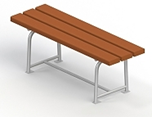 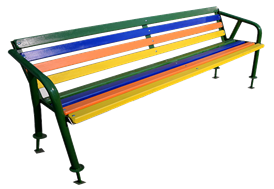 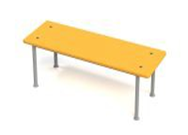 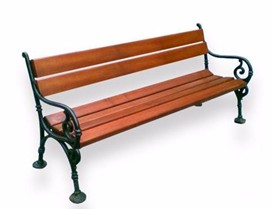 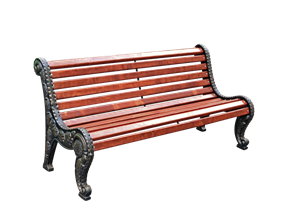 456Урна уличная, стационарная, металлическая «Эконом»  объём 20-30 л.Урна «Классика»Урна уличная стационарная с пепельницей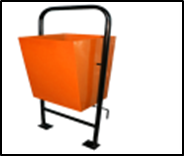 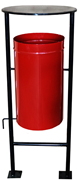 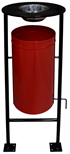 Светильник светодиодный                        75Вт/9700Лм/5000К (194)     Светильник светодиодный                      60Вт/7000Лм/5000К Прожектор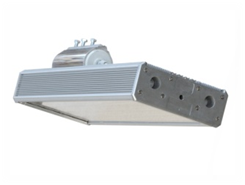 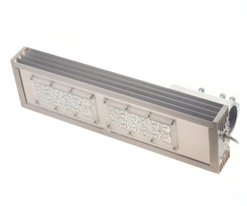 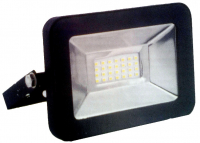 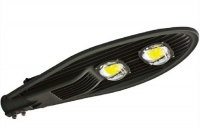 Качалка – балансир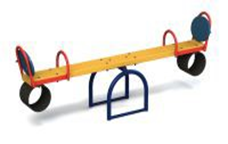 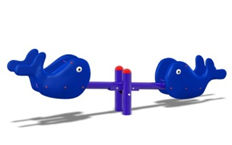 Карусель с сиденьями Ø 1800х1000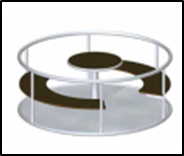 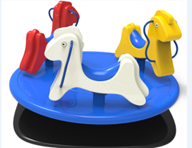 Шахматный стол 1280*1280*740Стол со скамейками 1950*1180*800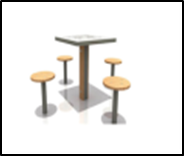 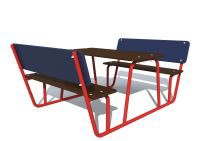 Качельный комплекс, качели на цепях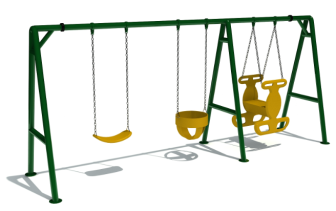 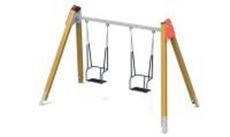 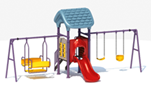 Игровой комплекс «Классика» 6100*5952*38004280*3230*26703750*3120*2430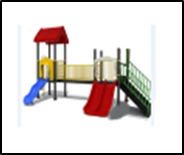 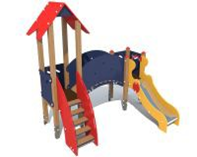 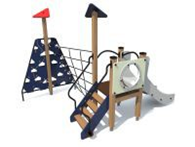 № п/пНаименование муниципального образования, адрес домаМинимальный перечень видов работМинимальный перечень видов работМинимальный перечень видов работМинимальный перечень видов работСрок выполне-ния работ№ п/пНаименование муниципального образования, адрес домаремонт дворовых проездовобеспечение освещения дворовых территорийустановка скамеекустановка урн для мусораСрок выполне-ния работПеречень дворовых территорийПеречень дворовых территорийПеречень дворовых территорийПеречень дворовых территорийПеречень дворовых территорийПеречень дворовых территорийПеречень дворовых территорий692582, Приморский край, Пограничный район,  пгт. Пограничный, ул. Советская, д. 50Асфальтирование тротуаров и проездов Освещение дворовой территории Установка скамеекУстановка урн для мусора2020692582, Приморский край, Пограничный район,  пгт. Пограничный, ул. Советская, д. 65Асфальтирование тротуаров и проездов Освещение дворовой территории Установка скамеекУстановка урн для мусора2020692582, Приморский край, Пограничный район, пгт. Пограничный, ул.  Станционная, д. 10Асфальтирование тротуаров и проездов Освещение дворовой территории Установка скамеекУстановка урн для мусора2020692582, Приморский край, Пограничный район, пгт. Пограничный, ул. Станционная, д. 12Асфальтирование тротуаров и проездов Освещение дворовой территории Установка скамеекУстановка урн для мусора2020692582, Приморский край, Пограничный район, пгт. Пограничный, ул. Кирова, д.33Асфальтирование тротуаров и проездов Освещение дворовой территории Установка скамеекУстановка урн для мусора2020692582, Приморский край, Пограничный район,  пгт. Пограничный, ул. Будённого, д.3ААсфальтирование тротуаров и проездов Освещение дворовой территории Установка скамеекУстановка урн для мусора2020692582, Приморский край, Пограничный район, пгт. Пограничный, ул. Советская, д.68Асфальтирование тротуаров и проездов Освещение дворовой территории Установка скамеекУстановка урн для мусора2021692582, Приморский край, Пограничный район, пгт. Пограничный, ул. Советская, д.66 «а»Асфальтирование тротуаров и проездов Освещение дворовой территории Установка скамеекУстановка урн для мусора2021692582, Приморский край, Пограничный район, пгт. Пограничный, ул. Советская, д.64Асфальтирование тротуаров и проездов Освещение дворовой территории Установка скамеекУстановка урн для мусора2021Перечень общественных территорийПеречень общественных территорийПеречень общественных территорийПеречень общественных территорийПеречень общественных территорийПеречень общественных территорийПеречень общественных территорий№ п/пНаименование муниципального образования, наименование и адрес общественной территорииПеречень видов работПеречень видов работПеречень видов работПеречень видов работСрок выполне-ния работ1.Пограничный район, пгт. Пограничный. Общественная территория  в пгт. Пограничный по улице Кирова (20 м. на запад  от здания МАУ «Пограничный Дом офицеров», ул. Кирова дом 7).1 этап: Подготовка проектно-сметной документации, проверка достоверности стоимости работ, получение заключения экспертизы.  2 этап: Благоустройство общественного пространства, устройство дорожки из брусчатки, устройство бордюрного камня вокруг, замощение брусчаткой существующей  тропы, устройство бордюрного камня вдоль тропы, предусмотрено установка малых архитектурных форм, скамеек, урн, клумб, столбов наружного освещения, установка наружного освещения со светодиодными лампами, общее ограждение территории, высадка деревьев и кустарников.1 этап: Подготовка проектно-сметной документации, проверка достоверности стоимости работ, получение заключения экспертизы.  2 этап: Благоустройство общественного пространства, устройство дорожки из брусчатки, устройство бордюрного камня вокруг, замощение брусчаткой существующей  тропы, устройство бордюрного камня вдоль тропы, предусмотрено установка малых архитектурных форм, скамеек, урн, клумб, столбов наружного освещения, установка наружного освещения со светодиодными лампами, общее ограждение территории, высадка деревьев и кустарников.1 этап: Подготовка проектно-сметной документации, проверка достоверности стоимости работ, получение заключения экспертизы.  2 этап: Благоустройство общественного пространства, устройство дорожки из брусчатки, устройство бордюрного камня вокруг, замощение брусчаткой существующей  тропы, устройство бордюрного камня вдоль тропы, предусмотрено установка малых архитектурных форм, скамеек, урн, клумб, столбов наружного освещения, установка наружного освещения со светодиодными лампами, общее ограждение территории, высадка деревьев и кустарников.1 этап: Подготовка проектно-сметной документации, проверка достоверности стоимости работ, получение заключения экспертизы.  2 этап: Благоустройство общественного пространства, устройство дорожки из брусчатки, устройство бордюрного камня вокруг, замощение брусчаткой существующей  тропы, устройство бордюрного камня вдоль тропы, предусмотрено установка малых архитектурных форм, скамеек, урн, клумб, столбов наружного освещения, установка наружного освещения со светодиодными лампами, общее ограждение территории, высадка деревьев и кустарников.2021 - 20262.Пограничный район, пгт. Пограничный. Общественная территория  в пгт. Пограничный по ул. К. Маркса (60 м на северо-восток от жилого дома,  ул. К. Маркса дом 19).1 этап: Подготовка проектно-сметной документации, проверка достоверности стоимости работ, получение заключения экспертизы.  2 этап: Благоустройство общественного пространства вокруг памятника Землякам, погибшим в 1941-1945 гг, устройство дорожки из брусчатки, устройство бордюрного камня вокруг, устройство асфальтового покрытия,  обеспечение наружного освещения, установка лавочек и урн, посадка деревьев и кустарников, разбивка клумб, 1 этап: Подготовка проектно-сметной документации, проверка достоверности стоимости работ, получение заключения экспертизы.  2 этап: Благоустройство общественного пространства вокруг памятника Землякам, погибшим в 1941-1945 гг, устройство дорожки из брусчатки, устройство бордюрного камня вокруг, устройство асфальтового покрытия,  обеспечение наружного освещения, установка лавочек и урн, посадка деревьев и кустарников, разбивка клумб, 1 этап: Подготовка проектно-сметной документации, проверка достоверности стоимости работ, получение заключения экспертизы.  2 этап: Благоустройство общественного пространства вокруг памятника Землякам, погибшим в 1941-1945 гг, устройство дорожки из брусчатки, устройство бордюрного камня вокруг, устройство асфальтового покрытия,  обеспечение наружного освещения, установка лавочек и урн, посадка деревьев и кустарников, разбивка клумб, 1 этап: Подготовка проектно-сметной документации, проверка достоверности стоимости работ, получение заключения экспертизы.  2 этап: Благоустройство общественного пространства вокруг памятника Землякам, погибшим в 1941-1945 гг, устройство дорожки из брусчатки, устройство бордюрного камня вокруг, устройство асфальтового покрытия,  обеспечение наружного освещения, установка лавочек и урн, посадка деревьев и кустарников, разбивка клумб, 20253.Пограничный район, пгт. Пограничный. Общественная территория  в пгт. Пограничный по ул. Советская  (50 м на юго-запад от здания Администрации муниципального округа, ул. Советская  дом 31).Благоустройство общественного пространства (центральной площади  пгт. Пограничный): 1 этап: Модернизация наружного освещения площади, модернизация видеонаблюдения и благоустройство;2 этап: Благоустройство, устройство пешеходных дорожек, разбивка клумб, оборудование спортивной площадки;3 этап: Благоустройство,  устройство асфальтового покрытия,  установка лавочек и урн, модернизация сцены, обустройство детской площадки, посадка деревьев и кустарников, общее ограждение.Благоустройство общественного пространства (центральной площади  пгт. Пограничный): 1 этап: Модернизация наружного освещения площади, модернизация видеонаблюдения и благоустройство;2 этап: Благоустройство, устройство пешеходных дорожек, разбивка клумб, оборудование спортивной площадки;3 этап: Благоустройство,  устройство асфальтового покрытия,  установка лавочек и урн, модернизация сцены, обустройство детской площадки, посадка деревьев и кустарников, общее ограждение.Благоустройство общественного пространства (центральной площади  пгт. Пограничный): 1 этап: Модернизация наружного освещения площади, модернизация видеонаблюдения и благоустройство;2 этап: Благоустройство, устройство пешеходных дорожек, разбивка клумб, оборудование спортивной площадки;3 этап: Благоустройство,  устройство асфальтового покрытия,  установка лавочек и урн, модернизация сцены, обустройство детской площадки, посадка деревьев и кустарников, общее ограждение.Благоустройство общественного пространства (центральной площади  пгт. Пограничный): 1 этап: Модернизация наружного освещения площади, модернизация видеонаблюдения и благоустройство;2 этап: Благоустройство, устройство пешеходных дорожек, разбивка клумб, оборудование спортивной площадки;3 этап: Благоустройство,  устройство асфальтового покрытия,  установка лавочек и урн, модернизация сцены, обустройство детской площадки, посадка деревьев и кустарников, общее ограждение.2021 - 20234.Пограничный район, пгт. Пограничный. Общественная территория в  в пгт. Пограничный по улице Ленина (10 м. на восток  от здания ВОИ, ул. Ленина дом 77).Благоустройство общественного пространства, устройство дорожки из брусчатки, устройство бордюрного камня вокруг, замощение брусчаткой существующей  площадки, установка скамеек, урн, клумб,  наружного освещения со светодиодными лампами, высадка деревьев и кустарников.Благоустройство общественного пространства, устройство дорожки из брусчатки, устройство бордюрного камня вокруг, замощение брусчаткой существующей  площадки, установка скамеек, урн, клумб,  наружного освещения со светодиодными лампами, высадка деревьев и кустарников.Благоустройство общественного пространства, устройство дорожки из брусчатки, устройство бордюрного камня вокруг, замощение брусчаткой существующей  площадки, установка скамеек, урн, клумб,  наружного освещения со светодиодными лампами, высадка деревьев и кустарников.Благоустройство общественного пространства, устройство дорожки из брусчатки, устройство бордюрного камня вокруг, замощение брусчаткой существующей  площадки, установка скамеек, урн, клумб,  наружного освещения со светодиодными лампами, высадка деревьев и кустарников.20245.Пограничный район, пгт. Пограничный. Общественная территория в пгт. Пограничный по ул. Советская  (5 м на юг от  здания  отдела ЗАГС Администрации муниципального округа, ул. Советская  дом 63).Благоустройство общественного пространства, устройство дорожки из брусчатки, устройство бордюрного камня вокруг, замощение брусчаткой существующей  площадки, предусмотрено установка малых архитектурных форм, скамеек, урн,  установка наружного освещения со светодиодными лампами, общее ограждение территории, высадка деревьев и кустарников.Благоустройство общественного пространства, устройство дорожки из брусчатки, устройство бордюрного камня вокруг, замощение брусчаткой существующей  площадки, предусмотрено установка малых архитектурных форм, скамеек, урн,  установка наружного освещения со светодиодными лампами, общее ограждение территории, высадка деревьев и кустарников.Благоустройство общественного пространства, устройство дорожки из брусчатки, устройство бордюрного камня вокруг, замощение брусчаткой существующей  площадки, предусмотрено установка малых архитектурных форм, скамеек, урн,  установка наружного освещения со светодиодными лампами, общее ограждение территории, высадка деревьев и кустарников.Благоустройство общественного пространства, устройство дорожки из брусчатки, устройство бордюрного камня вокруг, замощение брусчаткой существующей  площадки, предусмотрено установка малых архитектурных форм, скамеек, урн,  установка наружного освещения со светодиодными лампами, общее ограждение территории, высадка деревьев и кустарников.2024№ п/пНаименование муниципального образования, адрес домаМинимальный перечень видов работМинимальный перечень видов работМинимальный перечень видов работМинимальный перечень видов работСрок выполне-ния работ№ п/пНаименование муниципального образования, адрес домаремонт дворовых проездовобеспечение освещения дворовых территорийустановка скамеекустановка урн для мусораСрок выполне-ния работПеречень дворовых территорийПеречень дворовых территорийПеречень дворовых территорийПеречень дворовых территорийПеречень дворовых территорийПеречень дворовых территорийПеречень дворовых территорий692582, Приморский край, Пограничный район, пгт. Пограничный, ул. Советская, д. 20Асфальтирование тротуаров и проездов Освещение дворовой территории Установка скамеекУстановка урн для мусора2025692582, Приморский край, Пограничный район, пгт. Пограничный, ул. Ленина, д.49 «а»Асфальтирование тротуаров и проездов Освещение дворовой территории Установка скамеекУстановка урн для мусора2024692582, Приморский край, Пограничный район, пгт. Пограничный, ул. Орлова, д. 9Асфальтирование тротуаров и проездов Освещение дворовой территории Установка скамеекУстановка урн для мусора2024692582, Приморский край, Пограничный район, пгт. Пограничный, ул. Советская, д. 49Асфальтирование тротуаров и проездов Освещение дворовой территории Установка скамеекУстановка урн для мусора2024692582, Приморский край, Пограничный район, пгт. Пограничный, ул. Кирова, д.76Асфальтирование тротуаров и проездов Освещение дворовой территории Установка скамеекУстановка урн для мусора2024692582, Приморский край, Пограничный район, пгт. Пограничный, ул. Советская, д. 87Асфальтирование тротуаров и проездов Освещение дворовой территории Установка скамеекУстановка урн для мусора2024692582, Приморский край, Пограничный район, пгт. Пограничный, ул. Гагарина, д. 14Асфальтирование тротуаров и проездов Освещение дворовой территории Установка скамеекУстановка урн для мусора2020692582, Приморский край, Пограничный район, пгт. Пограничный, ул. Станционная, д. 14Асфальтирование тротуаров и проездов Освещение дворовой территории Установка скамеекУстановка урн для мусора2025692582, Приморский край, Пограничный район, пгт. Пограничный, ул. Амбулаторная, д. 9Асфальтирование тротуаров и проездов Освещение дворовой территории Установка скамеекУстановка урн для мусора2024692582, Приморский край, Пограничный район, пгт. Пограничный, ул. Ленина, д. 89Асфальтирование тротуаров и проездов Освещение дворовой территории Установка скамеекУстановка урн для мусора2022692582, Приморский край, Пограничный район, пгт. Пограничный, ул. Рабочая, д. 17 «а»Асфальтирование тротуаров и проездов Освещение дворовой территории Установка скамеекУстановка урн для мусора2024692582, Приморский край, Пограничный район, пгт. Пограничный, ул. Кирова, д.78Асфальтирование тротуаров и проездов Освещение дворовой территории Установка скамеекУстановка урн для мусора2024692582, Приморский край, Пограничный район, пгт. Пограничный, ул. Ленина, д. 85Асфальтирование тротуаров и проездов Освещение дворовой территории Установка скамеекУстановка урн для мусора2026692582, Приморский край, Пограничный район, пгт. Пограничный, ул. Гагарина, д. 85Асфальтирование тротуаров и проездов Освещение дворовой территории Установка скамеекУстановка урн для мусора2024692582, Приморский край, Пограничный район, пгт. Пограничный, ул. Гагарина, д. 87Асфальтирование тротуаров и проездов Освещение дворовой территории Установка скамеекУстановка урн для мусора2024692582, Приморский край, Пограничный район, пгт. Пограничный, ул. Гагарина, д. 98Асфальтирование тротуаров и проездов Освещение дворовой территории Установка скамеекУстановка урн для мусора2024692582, Приморский край, Пограничный район, пгт. Пограничный, ул. Гагарина, д. 100Асфальтирование тротуаров и проездов Освещение дворовой территории Установка скамеекУстановка урн для мусора2024692582, Приморский край, Пограничный район, пгт. Пограничный, ул. Красноармейская, д. 17ААсфальтирование тротуаров и проездов Освещение дворовой территории Установка скамеекУстановка урн для мусора2022692582, Приморский край, Пограничный район, пгт. Пограничный, ул. Карла Маркса, 8 «б»Асфальтирование тротуаров и проездов Освещение дворовой территории Установка скамеекУстановка урн для мусора2024692582, Приморский край, Пограничный район, пгт. Пограничный, ул. Карла Маркса, 8 «а»Асфальтирование тротуаров и проездов Освещение дворовой территории Установка скамеекУстановка урн для мусора2024692582, Приморский край, Пограничный район, пгт. Пограничный, ул. Кирова, д.30Асфальтирование тротуаров и проездов Освещение дворовой территории Установка скамеекУстановка урн для мусора2022692582, Приморский край, Пограничный район, пгт. Пограничный, ул. Советская, д.61Асфальтирование тротуаров и проездов Освещение дворовой территории Установка скамеекУстановка урн для мусора2024692582, Приморский край, Пограничный район, пгт. Пограничный, ул. Советская, д.73Асфальтирование тротуаров и проездов Освещение дворовой территории Установка скамеекУстановка урн для мусора2024692582, Приморский край, Пограничный район, пгт. Пограничный, ул. Советская, д.77Асфальтирование тротуаров и проездов Освещение дворовой территории Установка скамеекУстановка урн для мусора2024692582, Приморский край, Пограничный район, пгт. Пограничный, ул. Советская, д. 18 «а»Асфальтирование тротуаров и проездов Освещение дворовой территории Установка скамеекУстановка урн для мусора2027692582, Приморский край, Пограничный район, пгт. Пограничный, ул. Буденного, д.10Асфальтирование тротуаров и проездов Освещение дворовой территории Установка скамеекУстановка урн для мусора2025692582, Приморский край, Пограничный район, пгт. Пограничный, ул. Буденного, д.12Асфальтирование тротуаров и проездов Освещение дворовой территории Установка скамеекУстановка урн для мусора2024692582, Приморский край, Пограничный район, пгт. Пограничный, ул. Буденного, д.6Асфальтирование тротуаров и проездов Освещение дворовой территории Установка скамеекУстановка урн для мусора2024692582, Приморский край, Пограничный район, пгт. Пограничный, ул. Рабочая, д.19Асфальтирование тротуаров и проездов Освещение дворовой территории Установка скамеекУстановка урн для мусора2024692582, Приморский край, Пограничный район, пгт. Пограничный, ул. Рабочая, д. 2 «а»Асфальтирование тротуаров и проездов Освещение дворовой территории Установка скамеекУстановка урн для мусора2021692582, Приморский край, Пограничный район, пгт. Пограничный, ул. Рабочая, д. 22Асфальтирование тротуаров и проездов Освещение дворовой территории Установка скамеекУстановка урн для мусора2024692582, Приморский край, Пограничный район, пгт. Пограничный, ул. Ленина, д.83Асфальтирование тротуаров и проездов Освещение дворовой территории Установка скамеекУстановка урн для мусора2024692582, Приморский край, Пограничный район, пгт. Пограничный, ул. Ленина, д. 81Асфальтирование тротуаров и проездов Освещение дворовой территории Установка скамеекУстановка урн для мусора2025692582, Приморский край, Пограничный район, пгт. Пограничный, ул. Ленина, д. 79Асфальтирование тротуаров и проездов Освещение дворовой территории Установка скамеекУстановка урн для мусора2025692582, Приморский край, Пограничный район, пгт. Пограничный, ул. Ленина, д. 38Асфальтирование тротуаров и проездов Освещение дворовой территории Установка скамеекУстановка урн для мусора2025692582, Приморский край, Пограничный район, пгт. Пограничный, ул. Ленина, д. 40Асфальтирование тротуаров и проездов Освещение дворовой территории Установка скамеекУстановка урн для мусора2025692582, Приморский край, Пограничный район, пгт. Пограничный, ул. Ленина, д. 42Асфальтирование тротуаров и проездов Освещение дворовой территории Установка скамеекУстановка урн для мусора2025692582, Приморский край, Пограничный район, пгт. Пограничный, ул. Ленина, д. 44Асфальтирование тротуаров и проездов Освещение дворовой территории Установка скамеекУстановка урн для мусора2025692582, Приморский край, Пограничный район, пгт. Пограничный, ул. Ленина, д.46Асфальтирование тротуаров и проездов Освещение дворовой территории Установка скамеекУстановка урн для мусора2025692582, Приморский край, Пограничный район, пгт. Пограничный, ул. Ленина, д. 48Асфальтирование тротуаров и проездов Освещение дворовой территории Установка скамеекУстановка урн для мусора2025692582, Приморский край, Пограничный район, пгт. Пограничный, ул. Ленина, д. 47Асфальтирование тротуаров и проездов Освещение дворовой территории Установка скамеекУстановка урн для мусора2025692582, Приморский край, Пограничный район, пгт. Пограничный, ул. Ленина, д. 47 «б»Асфальтирование тротуаров и проездов Освещение дворовой территории Установка скамеекУстановка урн для мусора2025692582, Приморский край, Пограничный район, пгт. Пограничный, ул. Ленина, д. 62 «а»Асфальтирование тротуаров и проездов Освещение дворовой территории Установка скамеекУстановка урн для мусора2025692582, Приморский край, Пограничный район, пгт. Пограничный, ул. Ленина, д. 60 «а»Асфальтирование тротуаров и проездов Освещение дворовой территории Установка скамеекУстановка урн для мусора2025692582, Приморский край, Пограничный район, пгт. Пограничный, ул. Ленина, д. 71Асфальтирование тротуаров и проездов Освещение дворовой территории Установка скамеекУстановка урн для мусора2025692582, Приморский край, Пограничный район, пгт. Пограничный, ул. Ленина, д. 91Асфальтирование тротуаров и проездов Освещение дворовой территории Установка скамеекУстановка урн для мусора2022692582, Приморский край, Пограничный район, пгт. Пограничный, ул. Орлова, д. 11Асфальтирование тротуаров и проездов Освещение дворовой территории Установка скамеекУстановка урн для мусора2025692582, Приморский край, Пограничный район, пгт. Пограничный, ул. Орлова, д. 13Асфальтирование тротуаров и проездов Освещение дворовой территории Установка скамеекУстановка урн для мусора2025692582, Приморский край, Пограничный район, пгт. Пограничный, ул. Орлова, д. 18Асфальтирование тротуаров и проездов Освещение дворовой территории Установка скамеекУстановка урн для мусора2025692582, Приморский край, Пограничный район, пгт. Пограничный, ул. Орлова, д. 20Асфальтирование тротуаров и проездов Освещение дворовой территории Установка скамеекУстановка урн для мусора2025692582, Приморский край, Пограничный район, пгт. Пограничный, ул. Орлова, д. 16Асфальтирование тротуаров и проездов Освещение дворовой территории Установка скамеекУстановка урн для мусора2025692582, Приморский край, Пограничный район, пгт. Пограничный, ул. Орлова, д. 26Асфальтирование тротуаров и проездов Освещение дворовой территории Установка скамеекУстановка урн для мусора2025692582, Приморский край, Пограничный район, пгт. Пограничный, ул. Орлова, д. 55 «а»Асфальтирование тротуаров и проездов Освещение дворовой территории Установка скамеекУстановка урн для мусора2025692582, Приморский край, Пограничный район, пгт. Пограничный, ул. Пионерская, д. 5Асфальтирование тротуаров и проездов Освещение дворовой территории Установка скамеекУстановка урн для мусора2026692582, Приморский край, Пограничный район, пгт. Пограничный, ул. Пограничная, д. 19Асфальтирование тротуаров и проездов Освещение дворовой территории Установка скамеекУстановка урн для мусора2026692582, Приморский край, Пограничный район, пгт. Пограничный, ул. Пограничная, д. 21Асфальтирование тротуаров и проездов Освещение дворовой территории Установка скамеекУстановка урн для мусора2026692582, Приморский край, Пограничный район, пгт. Пограничный, ул. Пограничная, д. 23Асфальтирование тротуаров и проездов Освещение дворовой территории Установка скамеекУстановка урн для мусора2026692582, Приморский край, Пограничный район, пгт. Пограничный, ул. Пограничная, д. 25Асфальтирование тротуаров и проездов Освещение дворовой территории Установка скамеекУстановка урн для мусора2021692582, Приморский край, Пограничный район, пгт. Пограничный, ул. Пограничная, д. 17Асфальтирование тротуаров и проездов Освещение дворовой территории Установка скамеекУстановка урн для мусора2026692582, Приморский край, Пограничный район, пгт. Пограничный, ул. Пограничная, д. 2Асфальтирование тротуаров и проездов Освещение дворовой территории Установка скамеекУстановка урн для мусора2026692582, Приморский край, Пограничный район, пгт. Пограничный, ул. Пограничная, д. 4Асфальтирование тротуаров и проездов Освещение дворовой территории Установка скамеекУстановка урн для мусора2026692582, Приморский край, Пограничный район, пгт. Пограничный, ул. Пограничная, д. 15Асфальтирование тротуаров и проездов Освещение дворовой территории Установка скамеекУстановка урн для мусора2026692582, Приморский край, Пограничный район, пгт. Пограничный, ул. Амбулаторная, д. 4Асфальтирование тротуаров и проездов Освещение дворовой территории Установка скамеекУстановка урн для мусора2027692582, Приморский край, Пограничный район, пгт. Пограничный, ул. Амбулаторная, д. 6Асфальтирование тротуаров и проездов Освещение дворовой территории Установка скамеекУстановка урн для мусора2027692582, Приморский край, Пограничный район, пгт. Пограничный, ул. Станционная, д. 4Асфальтирование тротуаров и проездов Освещение дворовой территории Установка скамеекУстановка урн для мусора2027692582, Приморский край, Пограничный район, пгт. Пограничный, ул. Школьная, д. 4Асфальтирование тротуаров и проездов Освещение дворовой территории Установка скамеекУстановка урн для мусора2027692582, Приморский край, Пограничный район, пгт. Пограничный, ул. Вокзальная, д.24Асфальтирование тротуаров и проездов Освещение дворовой территории Установка скамеекУстановка урн для мусора2027692582, Приморский край, Пограничный район, пгт. Пограничный, ул. Некрасова, д. 3Асфальтирование тротуаров и проездов Освещение дворовой территории Установка скамеекУстановка урн для мусора2027692582, Приморский край, Пограничный район, пгт. Пограничный, ул. Банный пер., д. 5Асфальтирование тротуаров и проездов Освещение дворовой территории Установка скамеекУстановка урн для мусора2024692582, Приморский край, Пограничный район, пгт. Пограничный, ул. Лазо, д. 99 аАсфальтирование тротуаров и проездов Освещение дворовой территории Установка скамеекУстановка урн для мусора2027692584, Приморский край, Пограничный р-н, с. Сергеевка, ул. Стрельникова, д. 13  Асфальтирование тротуаров и проездов Освещение дворовой территории Установка скамеекУстановка урн для мусора2024 692584, Приморский край, Пограничный р-н, с. Сергеевка, ул. Стрельникова, д. 15.  Асфальтирование тротуаров и проездов Освещение дворовой территории Установка скамеекУстановка урн для мусора2024692584, Приморский край, Пограничный р-н ст.  Пржевальская,  ул. Центральная, д. 2.Асфальтирование тротуаров и проездов Освещение дворовой территории Установка скамеекУстановка урн для мусора2024692582, Приморский край, Пограничный район, пгт. Пограничный, ул. Орлова, д. 78.Асфальтирование тротуаров и проездов Освещение дворовой территории Установка скамеекУстановка урн для мусора2027692582, Приморский край, Пограничный район, пгт. Пограничный, ул. Рабочая, д. 7.Асфальтирование тротуаров и проездов Освещение дворовой территории Установка скамеекУстановка урн для мусора2024692582, Приморский край, Пограничный район, пгт. Пограничный, ул. Кирова, д.  31. Асфальтирование тротуаров и проездов Освещение дворовой территории Установка скамеекУстановка урн для мусора2024692582, Приморский край, Пограничный район, пгт. Пограничный, ул. К. Маркса д.  10. Асфальтирование тротуаров и проездов Освещение дворовой территории Установка скамеекУстановка урн для мусора2023692582, Приморский край, Пограничный район, пгт. Пограничный, ул. Ленина, д. 64Асфальтирование тротуаров и проездов Освещение дворовой территории Установка скамеекУстановка урн для мусора2025692582, Приморский край, Пограничный район, пгт. Пограничный, ул. Ленина, д. 66Асфальтирование тротуаров и проездов Освещение дворовой территории Установка скамеекУстановка урн для мусора2021692582, Приморский край, Пограничный район, пгт. Пограничный, ул. Ленина, д.  87.Асфальтирование тротуаров и проездов Освещение дворовой территории Установка скамеекУстановка урн для мусора2027692582, Приморский край, Пограничный район, пгт. Пограничный, ул. Пионерская, д. 13. Асфальтирование тротуаров и проездов Освещение дворовой территории Установка скамеекУстановка урн для мусора2023692582, Приморский край, Пограничный район, пгт. Пограничный, ул. Красноармейская, д. 23Асфальтирование тротуаров и проездов Освещение дворовой территории Установка скамеекУстановка урн для мусора2021692582, Приморский край, Пограничный район, пгт. Пограничный,  ул. Гагарина, д. 16.Асфальтирование тротуаров и проездов Освещение дворовой территории Установка скамеекУстановка урн для мусора2020692582, Приморский край, Пограничный район, пгт. Пограничный,  ул. Орлова, д. 17.Асфальтирование тротуаров и проездов Освещение дворовой территории Установка скамеекУстановка урн для мусора2025№ п/пНаименование муниципального образования, наименование и адрес общественной территорииПеречень видов работСрок выполнения работПограничный район, пгт. Пограничный. Общественная территория  в пгт. Пограничный по улице Гагарина (10 м на юго-запад от здания Детской школы искусств, ул. Гагарина дом 8).Благоустройство общественного пространства, устройство дорожки из брусчатки, устройство бордюрного камня вокруг, устройство асфальтового покрытия,  обеспечение наружного освещения, установка лавочек и урн, установка малых архитектурных форм, посадка деревьев и кустарников, разбивка клумб. 2020Пограничный район,  с. Бойкое. Общественная территория в с. Бойкое по ул. Ленина (в 10 м. на северо-восток от центра досуга с. Бойкое, ул. Ленина дом 20).Обустройство спортивной площадки, установка скамеек и урн для мусора, устройство ограждения высотой 1,5 метра2022Пограничный район, с. Украинка. Общественная территория в с. Украинка по ул. Первомайская (25 м. на северо-восток от жилого дома,  ул. Первомайская дом 14).Обустройство детско-спортивной площадки, установка скамеек и урн для мусора, устройство ограждения высотой 1,5 метра 2020Пограничный район, пгт. Пограничный. Общественная территория  в пгт. Пограничный по улице  Ленина (10 м. на северо-восток от здания бывшего клуба, ул. Ленина дом 213).Обустройство детско-спортивной площадки, установка скамеек и урн для мусора, устройство ограждения высотой 1,5 метра2020Пограничный район, с. Богуславка. Общественная территория в с. Богуславка по ул. Школьная (в 15 м. на запад от здания бывшей сельской администрации, ул. Школьная дом 55).Обустройство спортивной площадки, установка скамеек и урн для мусора, устройство ограждения высотой 1,5 метра2024Пограничный район, пгт. Пограничный. Общественная территория  в пгт. Пограничный по улице Буденного (10 м. на северо-запад от жилого дома, ул. Буденного дом 30).Обустройство детско-спортивной площадки, установка скамеек и урн для мусора, устройство ограждения высотой 1,5 метра 2020Пограничный район, пгт. Пограничный. Общественная территория  в пгт. Пограничный по ул. К. Маркса (50 м. на юго-восток от здания аптеки,  ул. К. Маркса, дом 32/1).1 этап: Подготовка проектно-сметной документации, проверка достоверности стоимости работ, получение заключения экспертизы.  2 этап: Благоустройство общественного пространства вокруг памятника «Односельчанам», устройство дорожки из брусчатки, устройство бордюрного камня вокруг, устройство асфальтового покрытия,  обеспечение наружного освещения, установка лавочек и урн, посадка деревьев и кустарников, разбивка клумб, 2024Пограничный район, пгт. Пограничный. Общественная территории  в пгт. Пограничный по ул. Орлова (300 м. на запад от жилого дома, ул. Орлова дом 1 А). 1 этап: Подготовка проектно-сметной документации, проверка достоверности стоимости работ, получение заключения экспертизы.  2 этап: Благоустройство общественного пространства вокруг памятника воинам I Дальневосточного фронта, погибшим в советско-японской войне 1945 г. Устройство дорожек из брусчатки, устройство бордюрного камня вокруг, устройство асфальтового покрытия,  обеспечение наружного освещения, установка лавочек и урн, посадка деревьев и кустарников, разбивка клумб, общее ограждение.2022Пограничный район, с. Сергеевка. Общественная терри-тории в с. Сергеевка по ул. Переселенческая  (20 м. на юго-восток от жилого дома, ул. Переселенческая дом 7).Обустройство детско-спортивной площадки, установка лавочек и урн, посадка деревьев и кустарников, установка ограждения  высотой 1,5 метра.  2025 Пограничный район, с. Дружба. Общественная территория в с. Дружба по ул. Верхняя (40 м. на  юго-восток от жилого дома ул. Верхняя дом 2).Обустройство детско-спортивной площадки, установка скамеек и урн для мусора, устройство ограждения высотой 1,5 метра2020Пограничный район, с. Сергеевка. Общественная территории  в с. Сергеевка по ул. Рабочая (15 м. на северо-восток от жилого дома, ул. Рабочая дом 42). Обустройство детско-спортивной площадки, установка лавочек и урн, посадка деревьев и кустарников, установка ограждения  высотой 1,5 метра.  2026Пограничный район, с. Сергеевка. Общественная территории  в с. Сергеевка по ул. Октябрьская (15 м. на юго-восток от жилого дома, ул. Октябрьская дом 2).Благоустройство детско-спортивной площадки, установка лавочек и урн, посадка деревьев и кустарников, установка ограждения  высотой 1,5 метра.  2027Пограничный район, пгт. Пограничный. Общественная территория в пгт. Пограничный по ул. Лазо  (20 м на юг от  жилого дома по ул. Лазо дом 153).Обустройство спортивной площадки, установка скамеек и урн для мусора, устройство ограждения высотой 1,5 -3 метра.2024Пограничный район, пгт. Пограничный. Общественная территория в пгт. Пограничный по ул. Дубовика (15 м на север от  жилого дома по ул. Дубовика дом 56).Обустройство спортивной площадки, установка скамеек и урн для мусора, устройство ограждения высотой 1,5 метра2025Пограничный район, пгт. Пограничный. Общественная территория в с. Софье-Алексеевское по ул. Центральная (20 м на юг от  жилого дома по ул.  Центральная  д. 10).Обустройство детско-спортивной площадки, установка скамеек и урн для мусора, устройство ограждения высотой  1,5 метра.2024Пограничный район, с. Рубиновка. Общественная территория в с. Рубиновка по ул. Центральная. (20 м. на  юго-восток от жилого дома  по ул. Центральная, д. 11).Обустройство детско-спортивной площадки, установка скамеек и урн для мусора, устройство ограждения высотой  1,5  метра.2024Пограничный район, пгт. Пограничный. Общественная территория для занятий экстремальными видами спорта в  п. Пограничный (земельный участок с адресом:  ул.  Гагарина,  д. 6). Благоустройство общественного пространства для занятий экстремальными видами спорта, асфальтирование существующей  площадки и дорожек, установка ограждения, бордюрного камня, водоотводных лотков, МАФ и спортивных форм,  наружного освещения, высадка кустарников.2022Пограничный район, с. Барано – Оренбургское. Общественная территория в  с. Барано – Оренбургское по улице Победы (50 метров на юго-запад от здания - сельского дома культуры ул. Победы, д. 21 «а»).Обустройство детско-спортивной площадки, установка скамеек и урн для мусора, устройство ограждения высотой  1,5 метра.2019 Пограничный район,  пгт. Пограничный. Общественная территория в  пгт. Пограничный по улице Ленина. Сквер им. Шевченко. Обустройство детской площадки, установка скамеек и урн для мусора.2018Пограничный район,, пгт. Пограничный. Общественная территория в  пгт. Пограничный по улице Ленина. Парк имени  В. Котельникова (примерно 10 м по направл. на восток от жилого дома  по ул. Ленина д. 49 «а»).Благоустройство общественного пространства, устройство, устройство бордюрного камня и асфальтированных дорожек, установка скамеек, урн, клумб,  наружного освещения со светодиодными лампами, высадка деревьев и кустарников.2019 Пограничный район, с. Сергеевка. Общественная территория в  с. Сергеевка по улице Советская Сквер в селе Сергеевка  (примерно 40 м. на северо-запад от здания по адресу ул. Советская  д. 20а).                Обустройство детско-спортивной площадки, установка скамеек и урн для мусора, устройство ограждения высотой  1,5 метра.2019Пограничный район, с. Сергеевка. Общественная территория в  с. Сергеевка по улице ул. Новая. Детская площадка по ул. Новая.Обустройство детско-спортивной площадки, установка скамеек и урн для мусора, устройство ограждения высотой  1,5 метра.2019 Пограничный район, с. Сергеевка. Общественная территория в  с. Сергеевка в ВГ № 71. Детская площадка в военном городке № 71.Обустройство детско-спортивной площадки, установка скамеек и урн для мусора.2019Пограничный район,  с. Бойкое. Общественная территория в  с. Бойкое по улице Ленина. Детская площадка (в 20 метрах  на юго-запад от центра досуга с. Бойкое по адресу:  ул. Ленина, д. 20).Обустройство детско-спортивной площадки, установка скамеек и урн для мусора, устройство ограждения высотой  1,5 метра.2019Пограничный район, пгт. Пограничный. Общественная территория в  пгт. Пограничный по улице Орлова (в 10 м. на запад от дома культуры по  адресу ул. Орлова д.14а).Обустройство детской площадки, установка скамеек и урн для мусора.2019Пограничный район, , пгт. Пограничный. Общественная территория в  пгт. Пограничный по улице Лазо. Детская площадка (в 100 метрах на северо-восток от дома № 154, ул. Лазо).Обустройство детско-спортивной площадки, установка скамеек и урн для мусора, устройство ограждения высотой  1,5 метра.2019